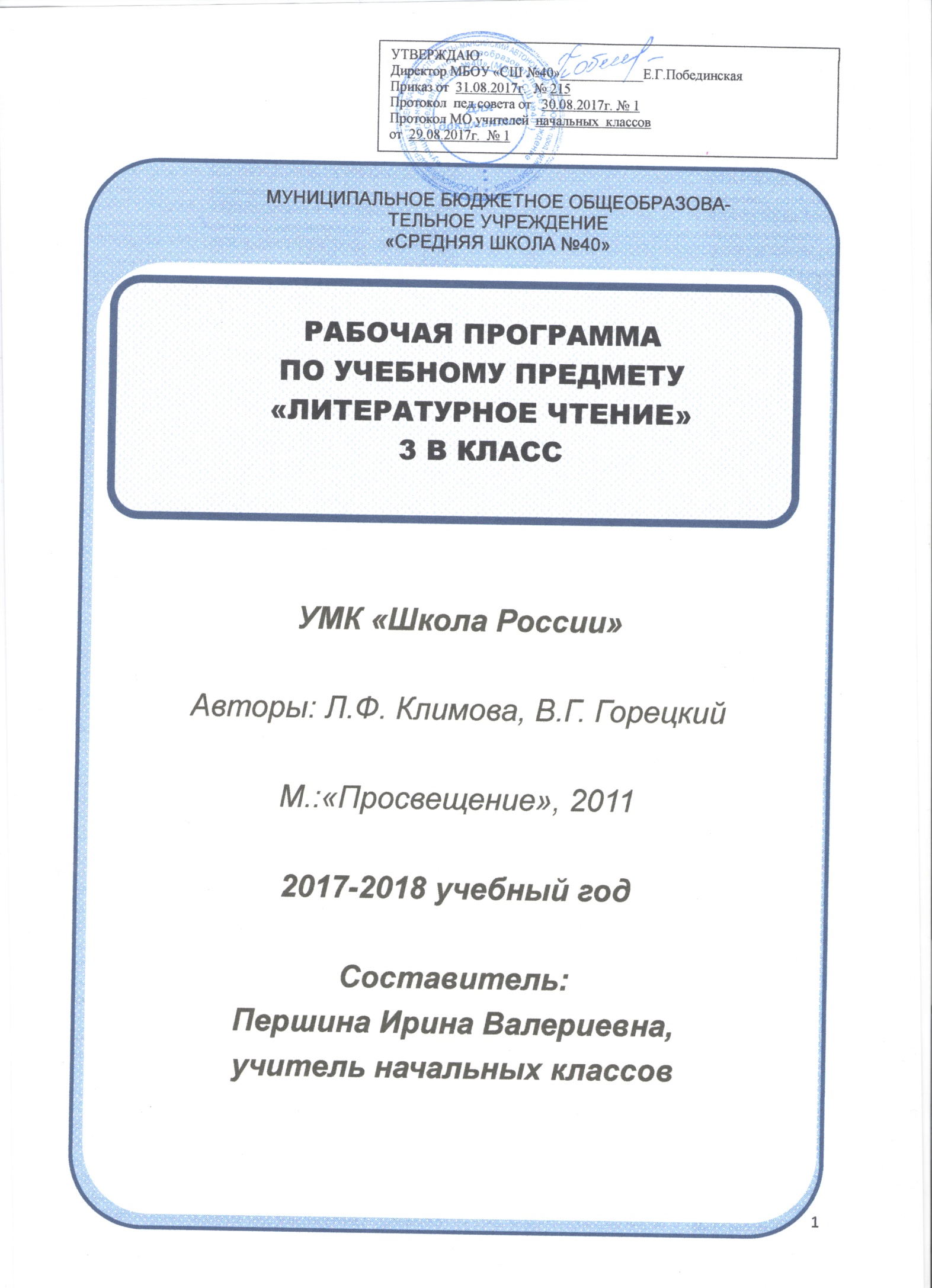 СОДЕРЖАНИЕПЛАНИРУЕМЫЕ РЕЗУЛЬТАТЫ ОСВОЕНИЯ УЧЕБНОГО ПРЕДМЕТАРабочая программа по литературному чтению для 3 В класса составлена в  качестве приложения к основной образовательной программе начального общего образования МБОУ «СШ № 40» на основе:Федерального закона от 29.12.2012 № 273-ФЗ «Об образовании в Российской Федерации», Приказа Министерства образования и науки РФ от 06.10.2009 №373(с изменениями и дополнениями от 26 ноября 2010 г., 22 сентября 2011 г., 18 декабря 2012 г., 29 декабря 2014 г., 18 мая 2015 г.) «Об утверждении и введении в действие Федерального государственного образовательного стандарта начального общего образования».Приказа Министерства образования и науки РФ от 31.12.2015 №1576 «О внесении изменений в федеральный государственный образовательный стандарт начального общего образования, утвержденный приказом Министерства образования и науки Российской Федерации от 6 октября 2009 г. № 373» (Зарегистрирован в Минюсте России 02.02.2016 № 40936),Основной образовательной программы начального общего образования МБОУ «СШ № 40»;Концепции духовно-нравственного развития и воспитания личности гражданина России; Планируемых результатов начального общего образования; Фундаментального ядра содержания общего образования;Примерных программ начального общего образования: «Примерная основная образовательная программа образовательного учреждения. Начальная школа /сост. Е.С.Савинов/М., «Просвещение», 2010 г.;Примерной программы по литературному чтению и авторскими программами  Климанова Л. Ф., Бойкина М.В. «Литературное чтение» (из сборника рабочих программ «Школа России 1-4 классы»- М.: «Просвещение», 2011г.)Учебного плана МБОУ «СШ №40» на 2017-2018 учебный год;Локального акта МБОУ «СШ №40» «Об утверждении структуры рабочей программы»Программа обеспечена следующим учебно - методическим комплектом:Л. Ф. Климанова, В. Г. Горецкий, М. В. Голованова и др. Литературное чтение: 3 класс: Учебник для учащихся общеобразовательных учреждений: в 2  ч., ч.1,2 -2-е изд. - М., «Просвещение», 2013год.Аудиоприложение к учебнику Л. Ф. Климановой Литературное чтение: 3 класс - М., «Просвещение»Состав участников программыРабочая программа по курсу «Литературное чтение» разработана с учетом обучающихся в 3 В классе с различной степенью мотивации к процессу обучения. Данный курс входит в состав образовательной программы «Школа России», следовательно, обучение учащихся, изучивших во 2 классе «Литературное чтение» по программе «Школа России» в объеме 136  часов считается объективно оправданным и целесообразным.Планируемые результаты освоения учебного предмета включают:ЛичностныеОбучающиеся научатся:понимать, что отношение к Родине начинается с отношений к семье, находить подтверждение этому в читаемых текстах, в том числе пословицах и поговорках;с гордостью и уважением относиться к творчеству писателей и поэтов, рассказывающих в своих произведениях о Родине, составлять рассказы о них, передавать в этих рассказах восхищение и уважение к ним;самостоятельно находить произведения о своей Родине, с интересом читать, создавать собственные высказывания и произведения о Родине.Обучающиеся получат возможность научиться:понимать, что отношение к Родине начинается с отношений к семье и к малой родине, находить примеры самоотверженной любви к малой родине среди героев прочитанных произведений;собирать материал для проведения заочных экскурсий по любимым местам своей Родины, местам, воспетым в произведениях писателей и поэтов, доносить эту информацию до слушателей, используя художественные формы изложения (литературный журнал, уроки-концерты, уроки-праздники, уроки-конкурсы и пр.);составлять сборники стихов и рассказов о Родине, включать в них и произведения собственного сочинения;принимать участие в проекте на тему «Моя Родина в произведениях великих художников, поэтов и музыкантов».МетапредметныеРегулятивные УУДОбучающиеся научатся:формулировать учебную задачу урока в мини-группе (паре), принимать её, сохранять на протяжении всего урока, периодически сверяя свои учебные действия с заданной задачей;читать в соответствии с целью чтения (бегло, выразительно, по ролям, выразительно наизусть и пр.);составлять план работы по решению учебной задачи урока в мини-группе или паре, предлагать совместно с группой (парой) план изучения темы урока;выбирать вместе с группой (в паре) форму оценивания результатов, вырабатывать совместно с группой (в паре) критерии оценивания результатов;оценивать свои достижения и результаты сверстников в группе (паре) по выработанным критериям и выбранным формам оценивания (с помощью шкал, лесенок, баллов и пр.);определять границы коллективного знания и незнания по теме самостоятельно (Что мы уже знаем по данной теме? Что мы уже умеем?), связывать с целевой установкой урока;фиксировать по ходу урока и в конце урока удовлетворённость/неудовлетворённость своей работой на уроке (с помощью шкал, значков «+» и «−», «?»);анализировать причины успеха/неуспеха с помощью оценочных шкал и знаковой системы («+» и «−», «?»);фиксировать причины неудач в устной форме в группе или паре;предлагать варианты устранения причин неудач на уроке;осознавать смысл и назначение позитивных установок на успешную работу, пользоваться ими в случае неудачи на уроке, проговаривая во внешней речи.Обучающиеся получат возможность научиться:формулировать учебную задачу урока коллективно, в мини-группе или паре;формулировать свои задачи урока в соответствии с темой урока и индивидуальными учебными потребностями и интересами;читать в соответствии с целью чтения (в темпе разговорной речи, без искажений, выразительно, выборочно и пр.);осмысливать коллективно составленный план работы на уроке и план, выработанный группой сверстников (парой), предлагать свой индивидуальный план работы (возможно, альтернативный) или некоторые пункты плана, приводить аргументы в пользу своего плана работы;принимать замечания, конструктивно обсуждать недостатки предложенного плана;выбирать наиболее эффективный вариант плана для достижения результатов изучения темы урока. Если план одобрен, следовать его пунктам, проверять и контролировать их выполнение;оценивать свою работу в соответствии с заранее выработанными критериями и выбранными формами оценивания;определять границы собственного знания и незнания по теме самостоятельно (Что я уже знаю по данной теме? Что я уже умею?), связывать с индивидуальной учебной задачей;фиксировать по ходу урока и в конце урока удовлетворённость/неудовлетворённость своей работой на уроке (с помощью шкал, значков «+» и «−», «?», накопительной системы баллов);анализировать причины успеха/неуспеха с помощью оценочных шкал и знаковой системы («+» и «−», «?», накопительной системы баллов);фиксировать индивидуальные причины неудач в письменной форме в рабочей тетради или в пособии «Портфель достижений»;записывать варианты устранения причин неудач, намечать краткий план действий по их устранению;Познавательные УУДОбучающиеся научатся:определять информацию на основе различных художественных объектов, например, литературного произведения, иллюстрации, репродукции картины, музыкального текста, таблицы, схемы и т. д.;анализировать литературный текст с опорой на систему вопросов учителя (учебника), выявлять основную мысль произведения;сравнивать мотивы поступков героев из одного литературного произведения, выявлять особенности их поведения в зависимости от мотива;находить в литературных текстах сравнения и эпитеты, использовать их в своих творческих работах;самостоятельно определять с помощью пословиц (поговорок) смысл читаемого произведения;понимать смысл русских народных и литературных сказок, рассказов и стихов великих классиков литературы (Пушкина, Лермонтова, Чехова, Толстого, Крылова и др.); понимать значение этих произведения для русской и мировой литературы;проявлять индивидуальные творческие способности при составлении рассказов, небольших стихотворений, басен, в процессе чтения по ролям, при инсценировании и выполнении проектных заданий;предлагать вариант решения нравственной проблемы, исходя из своих нравственных установок и ценностей;определять основную идею произведения (эпического и лирического), объяснять смысл образных слов и выражений, выявлять отношение автора к описываемым событиям и героям произведения;создавать высказывание (или доказательство своей точки зрения) по теме урока из 7 – 8 предложений;сравнивать сказку бытовую и волшебную, сказку бытовую и басню, басню и рассказ; находить сходства и различия;соотносить литературное произведение или эпизод из него с фрагментом музыкального произведения, репродукцией картины художника; самостоятельно подбирать к тексту произведения репродукции картин художника или фрагменты музыкальных произведений.Обучающиеся получат возможность научиться:находить необходимую информацию в тексте литературного произведения, фиксировать полученную информацию с помощью рисунков, схем, таблиц;анализировать литературный текст с опорой на систему вопросов учителя (учебника), выявлять основную мысль произведения, обсуждать её в парной и групповой работе;находить в литературных текстах сравнения и эпитеты, олицетворения, использовать их в своих творческих работах;сравнивать летопись и былину, сказку волшебную и былину, житие и рассказ, волшебную сказку и фантастическое произведение; находить в них сходства и различия;сравнивать литературное произведение со сценарием театральной постановки, кинофильмом, диафильмом или мультфильмом;находить пословицы и поговорки с целью озаглавливания темы раздела, темы урока или давать название выставке книг;сравнивать мотивы героев поступков из разных литературных произведений, выявлять особенности их поведения в зависимости от мотива;создавать высказывание (или доказательство своей точки зрения) по теме урока из 9—10 предложений;понимать смысл и значение создания летописей, былин, житийных рассказов, рассказов и стихотворений великих классиков литературы (Пушкина, Лермонтова, Чехова, Толстого, Горького и др.) для русской и мировой литературы;проявлять индивидуальные творческие способности при сочинении эпизодов, небольших стихотворений, в процессе чтения по ролям и инсценировании, при выполнении проектных заданий;предлагать вариант решения нравственной проблемы исходя из своих нравственных установок и ценностей и учитывая условия, в которых действовал герой произведения, его мотивы и замысел автора;определять основную идею произведений разнообразных жанров (летописи, былины, жития, сказки, рассказа, фантастического рассказа, лирического стихотворения), осознавать смысл изобразительно-выразительных средств языка произведения, выявлять отношение автора к описываемым событиям и героям произведения.Коммуникативные УУДОбучающиеся научатся:высказывать свою точку зрения (7 – 8 предложений) на прочитанное или прослушанное произведение, проявлять активность и стремление высказываться, задавать вопросы;понимать цель своего высказывания;пользоваться элементарными приёмами убеждения, мимикой и жестикуляцией;участвовать в диалоге в паре или группе, задавать вопросы на осмысление нравственной проблемы;создавать 3 – 4 слайда к проекту, письменно фиксируя основные положения устного высказывания;проявлять терпимость к другому мнению, не допускать агрессивного поведения, предлагать компромиссы, способы примирения в случае несогласия с точкой зрения другого;объяснять сверстникам способы бесконфликтной деятельности;отбирать аргументы и факты для доказательства своей точки зрения;опираться на собственный нравственный опыт в ходе доказательства и оценивании событий;формулировать цель работы группы, принимать и сохранять на протяжении всей работы в группе, соотносить с планом работы, выбирать для себя подходящие роли и функции;определять в группе или паре критерии оценивания выполнения того или иного задания (упражнения); оценивать достижения участников групповой или парной работы по выработанным критериям;определять критерии оценивания поведения людей в различных жизненных ситуациях на основе нравственных норм;руководствоваться выработанными критериями при оценке поступков литературных героев и своего собственного поведения;объяснять причины конфликта, возникшего в группе, находить пути выхода из создавшейся ситуации; приводить примеры похожих ситуаций из литературных произведений;находить нужную информацию через беседу со взрослыми, через учебные книги, словари, справочники, энциклопедии для детей, через Интернет, периодику (детские журналы и газеты);готовить небольшую презентацию (6 – 7 слайдов), обращаясь за помощью к взрослым только в случае затруднений. Использовать в презентации не только текст, но и изображения (картины художников, иллюстрации, графические схемы, модели и пр.);озвучивать презентацию с опорой на слайды, выстраивать монолог по продуманному плану.Обучающиеся получат возможность научиться:высказывать свою точку зрения (9 – 10 предложений) на прочитанное произведение, проявлять активность и стремление высказываться, задавать вопросы;формулировать цель своего высказывания вслух, используя речевые клише: «Мне хотелось бы сказать...», «Мне хотелось бы уточнить...», «Мне хотелось бы объяснить, привести пример...» и пр.;пользоваться элементарными приёмами убеждения, приёмами воздействия на эмоциональную сферу слушателей;участвовать в полилоге, самостоятельно формулировать вопросы, в том числе неожиданные и оригинальные, по прочитанному произведению;создавать 5 – 10 слайдов к проекту, письменно фиксируя основные положения устного высказывания;способствовать созданию бесконфликтного взаимодействия между участниками диалога (полилога);демонстрировать образец правильного ведения диалога (полилога);предлагать способы саморегуляции в сложившейся конфликтной ситуации;определять цитаты из текста литературного произведения, выдержки из диалогов героев, фразы и целые абзацы рассуждений автора, доказывающие его отношение к описываемым событиям;использовать найденный текстовый материал в своих устных и письменных высказываниях и рассуждениях;отвечать письменно на вопросы, в том числе и проблемного характера, по прочитанному произведению;определять совместно со сверстниками задачу групповой работы (работы в паре), распределять функции в группе (паре) при выполнении заданий, при чтении по ролям, при подготовке инсценировки, проекта, выполнении исследовательских и творческих заданий;определять самостоятельно критерии оценивания выполнения того или иного задания (упражнения); оценивать свои достижения по выработанным критериям;оценивать своё поведение по критериям, выработанным на основе нравственных норм, принятых в обществе;искать причины конфликта в себе, анализировать причины конфликта, самостоятельно разрешать конфликтные ситуации;обращаться к перечитыванию тех литературных произведений, в которых отражены схожие конфликтные ситуации;находить в библиотеке книги, раскрывающие на художественном материале способы разрешения конфликтных ситуаций;находить различные источники информации, отбирать из них нужный материал, перерабатывать, систематизировать, выстраивать в логике, соответствующей цели; представлять информацию разными способами;самостоятельно готовить презентацию из 9 – 10 слайдов, обращаясь за помощью к взрослым только в случае серьёзных затруднений;использовать в презентации не только текст, но и изображения, видеофайлы;озвучивать презентацию с опорой на слайды, на которых представлены цель и план выступления.ПредметныеВиды речевой и читательской деятельностиОбучающиеся научатся:читать вслух бегло, осознанно, без искажений, выразительно, передавая своё отношение к прочитанному, выделяя при чтении важные по смыслу слова, соблюдая паузы между предложениями и частями текста;осознанно выбирать виды чтения (ознакомительное, выборочное, изучающее, поисковое) в зависимости от цели чтения;понимать смысл традиций и праздников русского народа, сохранять традиции семьи и школы, осмысленно готовиться к национальным праздникам; составлять высказывания о самых ярких и впечатляющих событиях, происходящих в дни семейных праздников, делиться впечатлениями о праздниках с друзьями и товарищами по классу;употреблять пословицы и поговорки в диалогах и высказываниях на заданную тему;наблюдать, как поэт воспевает родную природу, какие чувства при этом испытывает;рассуждать о категориях добро и зло, красиво и некрасиво, употреблять данные понятия и их смысловые оттенки в своих оценочных высказываниях; предлагать свои варианты разрешения конфликтных ситуаций;пользоваться элементарными приёмами анализа текста; составлять краткую аннотацию (автор, название, тема книги, рекомендации к чтению) на художественное произведение по образцу;самостоятельно читать произведение, понимать главную мысль; соотносить главную мысль произведения с пословицей или поговоркой; понимать, позицию какого героя произведения поддерживает автор, находить этому доказательства в тексте;задавать вопросы по прочитанному произведению, находить на них ответы в тексте; находить эпизод из прочитанного произведения для ответа на вопрос или подтверждения собственного мнения;делить текст на части; озаглавливать части, подробно пересказывать, опираясь на составленный под руководством учителя план;находить книги для самостоятельного чтения в библиотеках (школьной, домашней, городской, виртуальной и др.); при выборе книг и поиске информации опираться на аппарат книги, её элементы; делиться своими впечатлениями о прочитанных книгах, участвовать в диалогах и дискуссиях о них;пользоваться тематическим каталогом в школьной библиотеке.Обучающиеся получат возможность научиться:понимать значимость произведений великих русских писателей и поэтов (Пушкина, Толстого, Чехова, Тютчева, Фета, Некрасова и др.) для русской культуры;выбирать при выразительном чтении интонацию, темп, логическое ударение, паузы, особенности жанра (сказка сказывается, стихотворение читается с чувством, басня читается с сатирическими нотками и пр.);читать вслух бегло, осознанно, без искажений, интонационно объединять слова в предложении и предложения в тексте, выражая своё отношение к содержанию и героям произведения;пользоваться элементарными приёмами анализа текста с целью его изучения и осмысления; осознавать через произведения великих мастеров слова их нравственные и эстетические ценности (добра, мира, терпения, справедливости, трудолюбия); эстетически воспринимать произведения литературы, замечать образные выражения в поэтическом тексте, понимать, что точно подобранное автором слово способно создавать яркий образ;участвовать в дискуссиях на нравственные темы; подбирать примеры из прочитанных произведений, доказывая свою точку зрения;формулировать один вопрос проблемного характера к изучаемому тексту; находить эпизоды из разных частей прочитанного произведения, доказывающие собственное мнение о проблеме;делить текст на части, подбирать заголовки к ним, составлять самостоятельно план пересказа, продумывать связки для соединения частей;находить в произведениях средства художественной выразительности;готовить проекты о книгах и библиотеке; участвовать в книжных конференциях и выставках; пользоваться алфавитным и тематическим каталогом в библиотеке;пересказывать содержание произведения подробно, выборочно и кратко, опираясь на самостоятельно составленный план; соблюдать при пересказе логическую последовательность и точность изложения событий; составлять план, озаглавливать текст; пересказывать текст, включающий элементы описания (природы, внешнего вида героя, обстановки) или рассуждения.Творческая деятельностьОбучающиеся научатся:сочинять самостоятельно произведения малых жанров устного народного творчества в соответствии с жанровыми особенностями и индивидуальной задумкой;писать небольшие по объёму сочинения и изложения о значимости чтения в жизни человека по пословице, по аналогии с прочитанным текстом – повествованием;пересказывать содержание произведения от автора, от лица героя;сказывать русские народные сказки, находить в них непреходящие нравственные ценности, осознавать русские национальные традиции и праздники, описываемые в народных сказках.Обучающиеся получат возможность научиться:составлять рассказы об особенностях национальных праздников и традиций на основе прочитанных произведений (фольклора, летописей, былин, житийных рассказов);подбирать материалы для проекта, записывать пословицы, поговорки, мудрые мысли известных писателей, учёных по данной теме, делать подборку наиболее понравившихся, осмысливать их, возводить в принципы жизни; готовить проекты на тему праздника («Русские национальные праздники», «Русские традиции и обряды», «Православные праздники на Руси» и др.); участвовать в литературных викторинах, конкурсах чтецов, литературных праздниках, посвящённых великим русским поэтам; участвовать в читательских конференциях;писать отзыв на прочитанную книгу.Литературоведческая пропедевтикаОбучающиеся научатся:понимать особенности стихотворения: расположение строк, рифму, ритм;определять героев басни, характеризовать их, понимать мораль и разъяснять её своими словами; соотносить с пословицами и поговорками;понимать, позицию какого героя произведения поддерживает автор, находить доказательства этому в тексте; l осмысливать специфику народной и литературной сказки, рассказа и басни, лирического стихотворения; различать народную и литературную сказки, находить в тексте доказательства сходства и различия;находить в произведении средства художественной выразительности.Обучающиеся получат возможность научиться:сравнивать, сопоставлять, делать элементарный анализ различных текстов, используя ряд литературоведческих понятий (фольклорная и авторская литература, структура текста, герой, автор) и средств художественной выразительности (сравнение, олицетворение, метафора);определять позиции героев и позицию автора художественного текста;создавать прозаический или поэтический текст по аналогии на основе авторского текста, используя средства художественной выразительности.СОДЕРЖАНИЕ УЧЕБНОГО ПРЕДМЕТАСамое великое чудо на свете  ( 4 часа)Рукописные книги древней Руси. Первопечатник Иван Федоров.Устное народное творчество (12 часов) Русские народные песни. Докучные сказки. Сказки «Сестрица Аленушка и братец Иванушка», «Иван-царевич и Серый Волк», «Сивка-Бурка». Поэтическая тетрадь 1(11 часов)1. Ф. И. Тютчев. «Весенняя гроза», «Листья»; 2. А. А. Фет. «Мама! Глянь-ка из окошка...», «Зреет рожь над жаркой нивой...»; 3. И. С. Никитин. «Полно, степь моя, спать беспробудно...», «Встреча зимы»; 4. И. З. Суриков. «Детство», «Зима». Великие русские писатели ( 26 часов) 1. А. С. Пушкин. «За весной, красой природы...», «Уж небо осенью дышало...», «В тот год осенняя погода...», «Опрятней модного паркета...», «Зимнее утро», «Зимний вечер», «Сказка о царе Салтане...»; 2. И. А. Крылов. «Мартышка и очки», «Зеркало и Обезьяна», «Ворона и Лисица»; 3. М. Ю. Лермонтов. «Горные вершины», «На севере диком...», «Утес», «Осень»; 4. Л. Н. Толстой. «Детство» (отрывок), «Акула», «Прыжок», «Лев и собачка», «Какая бывает роса на траве», «Куда девается вода из моря». Поэтическая тетрадь 2 ( 6 часов)1. Н. А. Некрасов. «Славная осень!..», «Не ветер бушует над бором», «Дедушка Мазай и зайцы»; 2. К. Д. Бальмонт. «Золотое слово»; 3. И. А. Бунин. «Детство», «Полевые цветы», «Густой зеленый ельник у дороги...».Литературные сказки  ( 8 часов) 1. Д. Н. Мамин-Сибиряк. «Аленушкины сказки», «Сказка про храброго Зайца — Длинные Уши, Косые Глаза, Короткий Хвост»; 2. В. М. Гаршин. «Лягушка-путешественница»; 3. В. Ф. Одоевский. «Мороз Иванович». Были и небылицы ( 9 часов) 1. М. Горький. «Случай с Евсейкой»; 2. К. Г. Паустовский. «Растрепанный воробей»; 3. А. И. Куприн. «Слон».Поэтическая тетрадь 1 ( 5 часов) . С. Черный. «Что ты тискаешь утенка...», «Воробей», «Слон»; 2. А. А. Блок. «Ветхая избушка», «Сны», «Ворона»; 3. С. А. Есенин. «Черемуха».Люби живое ( 17 часов)  1. М. М. Пришвин. «Моя Родина»; 2. И. С. Соколов-Микитов. «Листопадничек»; 3. В. И. Белов. «Малька провинилась», «Еще про Мальку»; 4. В. В. Бианки. «Мышонок Пик»; 5. Б. С. Житков. «Про обезьянку»; 6. В. Л. Дуров. «Наша Жучка»; 7. В. П. Астафьев. «Капалуха»; 8. В. Ю. Драгунский. «Он живой и светится».Поэтическая тетрадь 2 ( 8 часов)   1. С. Я. Маршак. «Гроза днем», «В лесу над росистой поляной»; 2. А. Л. Барто. «Разлука», «В театре»; 3. С. В. Михалков. «Если...»; 4. Е. А. Благинина. «Кукушка», «Котенок».Собирай по ягодке — наберешь кузовок  ( 12 часов) 1. Б. В. Шергин. «Собирай по ягодке — наберешь кузовок»; 2. А. П. Платонов. «Цветок на земле», «Еще мама»; 3. М. М. Зощенко. «Золотые слова», «Великие путешественники»; 4. Н. Н. Носов. «Федина задача», «Телефон»; 5. В. Ю. Драгунский. «Друг детства».По страницам детских журналов «Мурзилка» и «Веселые картинки» ( 8 часов) 1. Ю. И. Ермолаев. «Проговорился», «Воспитатели»; 2. Г. Б. Остер. «Вредные советы», «Как получаются легенды»; 3. Р. Сеф. «Веселые стихи».Зарубежная литература   ( 10 часов) «Храбрый Персей» Г. Х. Андерсен. «Гадкий утенок»Учебно-тематический план  и формируемые учебные универсальные действияОсновные блоки программы:Специальные учебные умения. Читать (вслух и про себя) со скоростью, позволяющей осознавать (понимать) смысл прочитанного (вслух — примерно 60-70 слов в минуту, про себя — примерно 90 слов в минуту); Читать произведения разных жанров с соблюдением норм литературного произношения, правильным интонированием, использованием логических ударений и темпа речи, выражая таким образом понимание прочитанного; Прогнозировать содержание произведения по его заглавию, иллюстрациям; Находить ключевые слова, определять основную мысль прочитанного, выражать ее своими словами; Объяснять смысл заглавия, его связь с содержанием произведения; Определять тему и главную мысль произведения; Ставить вопросы к тексту и пересказывать его (творчески, выборочно); Составлять план произведения, рассказ о героях от лица героев; Сопоставлять разных героев, схожие по сюжету произведения; Определять свое отношение к произведению и героям, обосновывать его; Выявлять отношение автора к персонажам; Делать подборку книг определенного автора, представлять книгу, опираясь на титульный лист, оглавление, предисловие; Создавать словесные иллюстрации к художественному тексту; Читать текст по ролям, участвовать в инсценировках; Различать литературные произведения по жанрам (сказка, рассказ, басня, стихотворение), объясняя различия; Различать малые фольклорные жанры (пословицы, поговорки, загадки, скороговорки, колыбельные и т. п. ); Находить в тексте метафоры, олицетворения; Выделять портрет героя, его поступки, речь, описание природы, интерьера; Различать последовательность событий и последовательность их изложения; Выделять смысловые части текста, составлять простой и сложный планы изложения текста с помощью учителя, формулировать вопросы ко всему тексту и отдельным его частям; Пересказывать текст сжато, подробно, выборочно, с включением описаний, с заменой диалога повествованием, с включением рассуждений, творчески (с добавлением личных представлений о неописанных автором поступках и мыслях героев); Обращаться к титульным данным, аннотациям, предисловию и послесловию; ориентироваться в мире книг по алфавитному каталогу, открытому доступу книг в детской библиотеке; Ориентироваться в справочниках, энциклопедиях, детских периодических журналах; Соотносить поступки героев с нравственными нормами; Ориентироваться в научно-популярном и учебном тексте, использовать полученную информацию. Составлять личное мнение о литературном произведении, выражать его на доступном уровне в устной и письменной речи; Высказывать свое суждение об эстетической и нравственной ценности художественного текста; Высказывать свое отношение к героям и к авторской позиции в письменной и устной форме;Создавать текст по аналогии и ответы на вопросы в письменной форме;Составлять краткие аннотации к рекомендованным книгам.Учебно-тематический планФормы контроля результатов образовательной деятельности1.Планируемые результаты освоения учебного предмета.....................................32.Содержание учебного предмета……………………………………………………93.Тематическое планирование..................................................................................... 16Разделы программыКол-во часовУниверсальные учебные действия1. Самое великое чудо на свете4Прогнозировать содержание раздела, планировать работу по теме, читать текст вслух целыми словами, находить необходимую информацию,  обобщать её, находить книги в школьной библиотеке, придумывать рассказы, участвовать в работе пары, группы, договариваться друг с другом, принимать позицию собеседника, составлять аннотацию на книгу, проверять себя и самостоятельно оценивать свои результаты.2.Устное народное творчество12Воспринимать прослушанное или прочитанное произведение;  читать самостоятельно небольшие произведения и детские книги объемом 1-2 страницы; овладевать умением читать вслух, молча, выразительно;  понимать роль чтения и использовать умение читать для решения познавательных и коммуникативных задач; понимать учебную задачу, определять способы ее решения; анализировать тексты произведений разных жанров (определять тему, понимать главную мысль); отвечать на вопросы по содержанию произведения; планировать действия в соответствии с поставленной учебной задачей (выразительное чтение, чтение наизусть) и контролировать этапы выполнения задачи; использовать знаково-символическое моделирование для решения читательских задач (определение темы, жанра и авторской принадлежности произведения книги); объяснять значение слов, подбирать синонимы к словам; составлять модели, использовать готовые модели (на примере моделирования обложек к произведениям) 3.Поэтическая тетрадь №111Воспринимать прослушанное или прочитанное произведение; овладевать умением читать вслух, молча, выразительно; понимать роль чтения и использовать умение читать для решения познавательных и коммуникативных задач; понимать учебную задачу, определять способы ее решения; анализировать тексты произведений разных жанров (определять тему, понимать главную мысль); отвечать на вопросы по содержанию произведения; планировать действия в соответствии с поставленной учебной задачей (выразительное чтение, чтение наизусть) и контролировать этапы выполнения задачи; использовать знаково-символическое моделирование для решения читательских задач (определение темы, жанра и авторской принадлежности произведения книги); объяснять значение слов, подбирать синонимы к словам; составлять модели, использовать готовые модели (на примере моделирования обложек к произведениям); слушать ответы одноклассников на вопросы по изучаемому произведению; дополнять и уточнять их ответы, подтверждая информацией из текста 4.Великие русские писатели26Анализировать тексты произведений разных жанров (определять тему, понимать главную мысль); отвечать на вопросы по содержанию произведения; планировать действия в соответствии с поставленной учебной задачей (выразительное чтение, чтение наизусть) и контролировать этапы выполнения задачи; использовать знаково-символическое моделирование для решения читательских задач (определение темы, жанра и авторской принадлежности произведения книги); объяснять значение слов, подбирать синонимы к словам; составлять модели, использовать готовые модели (на примере моделирования обложек к произведениям); искать, находить и выделять нужную информацию о героях и их поступках, о произведении или книге; 5.Поэтическая тетрадь №26Воспринимать прослушанное или прочитанное произведение; читать самостоятельно небольшие произведения и детские книги объемом 1-2 страницы; овладевать умением читать вслух, молча, выразительно; понимать роль чтения и использовать умение читать для решения познавательных и коммуникативных задач; понимать учебную задачу, определять способы ее решения; анализировать тексты произведений разных жанров (определять тему, понимать главную мысль); отвечать на вопросы по содержанию произведения; планировать действия в соответствии с поставленной учебной задачей (выразительное чтение, чтение наизусть) и контролировать этапы выполнения задачи; использовать знаково-символическое моделирование для решения читательских задач (определение темы, жанра и авторской принадлежности произведения книги); объяснять значение слов, подбирать синонимы к словам; составлять модели, использовать готовые модели (на примере моделирования обложек к произведениям); слушать ответы одноклассников на вопросы по изучаемому произведению; дополнять и уточнять их ответы, подтверждая информацией из текста 6.Литературные сказки8Воспринимать прослушанное или прочитанное произведение; воспринимать духовно-нравственное, эстетическое и морально-этические ценности и идеалы; овладевать умением читать вслух, молча, выразительно; понимать учебную задачу, определять способы ее решения; анализировать тексты произведений разных жанров (определять тему, понимать главную мысль);  отвечать на вопросы по содержанию произведения; планировать действия в соответствии с поставленной учебной задачей (выразительное чтение, чтение наизусть) и контролировать этапы выполнения задачи; использовать знаково-символическое моделирование для решения читательских задач (определение темы, жанра и авторской принадлежности произведения книги); объяснять значение слов, подбирать синонимы к словам; 7.Были и небылицы9Планировать действия в соответствии с поставленной учебной задачей (выразительное чтение, чтение наизусть) и контролировать этапы выполнения задачи; использовать знаково-символическое моделирование для решения читательских задач (определение темы, жанра и авторской принадлежности произведения книги); составлять модели, использовать готовые модели (на примере моделирования обложек к произведениям; определять примерную тему книги по обложке и иллюстрациям; слушать ответы одноклассников на вопросы по изучаемому произведению, дополнять и уточнять их ответы, подтверждая информацией из текста произведения. 8.Поэтическая тетрадь №1 (часть 2)5Читать самостоятельно небольшие произведения и детские книги объемом 1-2 страницы; понимать учебную задачу, определять способы ее решения; анализировать тексты произведений разных жанров (определять тему, понимать главную мысль); планировать действия в соответствии с поставленной учебной задачей (выразительное чтение, чтение наизусть) и контролировать этапы выполнения задачи; использовать знаково-символическое моделирование для решения читательских задач (определение темы, жанра и авторской принадлежности произведения книги); объяснять значение слов, подбирать синонимы к словам; 9.Люби живое17Отвечать на вопросы по содержанию произведения; планировать действия в соответствии с поставленной учебной задачей (выразительное чтение, чтение наизусть) и контролировать этапы выполнения задачи; использовать знаково-символическое моделирование для решения читательских задач (определение темы, жанра и авторской принадлежности произведения книги); объяснять значение слов, подбирать синонимы к словам; усваивать с помощью моделирования литературоведческие понятия; определять примерную тему книги по обложке и иллюстрациям; 10.Поэтическая тетрадь №28Понимать учебную задачу, определять способы ее решения; анализировать тексты произведений разных жанров (определять тему, понимать главную мысль); отвечать на вопросы по содержанию произведения; планировать действия в соответствии с поставленной учебной задачей (выразительное чтение, чтение наизусть) и контролировать этапы выполнения задачи; использовать знаково-символическое моделирование для решения читательских задач (определение темы, жанра и авторской принадлежности произведения книги); объяснять значение слов, подбирать синонимы к словам; искать, находить и выделять нужную информацию о героях и поступках, о произведении или книге; слушать ответы одноклассников на вопросы по изучаемому произведению, дополнять и уточнять их ответы, подтверждая информацией из текста произведения 11.Собирай по ягодке, наберёшь кузовок12Воспринимать прослушанное или прочитанное произведение; воспринимать духовно-нравственное, эстетическое и морально-этические ценности и идеалы; овладевать умением читать вслух, молча, выразительно; понимать учебную задачу, определять способы ее решения; анализировать тексты произведений разных жанров (определять тему, понимать главную мысль); отвечать на вопросы по содержанию произведения; планировать действия в соответствии с поставленной учебной задачей 12.По страницам детских журналов8Прогнозировать содержание раздела, планировать работу на уроке. Выбирать для себя интересный журнал, определять тему для чтения, находить в библиотеке детские журналы по выбранной теме,  отвечать на вопросы по содержанию, читать текст без ошибок, придумывать самостоятельно вопросы по содержанию, сочинять по материалам текста свои произведения. Использовать прием чтения в темпе «разговорной речи». Готовить сообщение по теме, используя информацию журналов.13.Зарубежная литература10воспринимать прослушанное или прочитанное произведение; воспринимать духовно-нравственное, эстетическое и морально-этические ценности и идеалы; овладевать умением читать вслух, молча, выразительно; понимать учебную задачу, определять способы ее решения; анализировать тексты произведений разных жанров (определять тему, понимать главную мысль); отвечать на вопросы по содержанию произведения; планировать действия в соответствии с поставленной учебной задачей (выразительное чтение, чтение наизусть) и контролировать этапы выполнения задачи; использовать знаково-символическое моделирование для решения читательских задач (определение темы, жанра и авторской принадлежности произведения книги); объяснять значение слов, подбирать синонимы к словам; Итого136Часов по учебному плануПроверка навыка  чтения/читат. уменийНаизустьТестыПроектыПроверочная работаКонтрольная работа1 четверть352/14312-2 четверть331/175-3-3 четверть431/13514-4 четверть251/1-311Итого1365/414162101№ урокаПроверка навыка  чтения/чит. уменийНаизустьТестыПроектыПроверочная работа4Тест № 1 «Самое великое чудо на свете»07.09.1711Проверка навыка  чтения (входная)19.09.1715Тест № 2 «Устное народное творчество»26.09.1716Проект «Сочиняем волшебную сказку».27.09.1717Проверочная работа №1 «Устное народное творчество» 28.09.1718И. Тютчев «Весенняя гроза»29.09.1725И. З. Суриков «Детство»11.10.1727Проверочная работа №2 «Поэтическая тетрадь 1»13.10.1728Тест № 3 по теме «Поэтическая тетрадь 1»17.10.1730А.С.Пушкин «Уж небо осенью дышала…»19.10.1731Проверка читательских умений20.10.1733А.С.Пушкин «Зимнее утро»25.10.1734Проверка навыка  чтения 1 четверть26.10.1738А. Пушкин «Сказка о царе Салтане…». (отрывок)09.11.1739Тест № 4 «Великие русские писатели»10.11.1741И. А. Крылов «Мартышка и очки»15.11.1743Басня «Ворона и лисица».17.11.1745М.Ю. Лермонтов «Горные вершины», «На севере диком стоит одиноко…»22.11.1747Тест № 5 «Великие русские писатели» 24.11.1751Проверочная работа №3 «Великие русские писатели»01.12.1753Тест № 6 «Великие русские писатели»06.12.1755Н. А. Некрасов «Славная осень» 08.12.1756Н.А.Некрасов «Не ветер бушует над бором…»12.12.1758Проверочная работа №4 «Поэтическая тетрадь 2»14.12.1759И.В.Бунин   «Детство»15.12.1760Тест №5 «Поэтическая тетрадь»19.12.1762Проверка навыка  чтения 2 четверть21.12.1764Проверка читательских умений22.12.1766Проверочная работа №5 «Литературные сказки»27.12.1768Тест  №8 «Литературные сказки»29.12.1775Тест №9 по теме «Были –небылицы»24.01.1877Проверочная работа №6 «Были - небылицы»26.01.1881Тест №10 «Поэтическая тетрадь»02.02.1882С.А.Есенин «Черемуха»06.02.1883Проверочная работа №7 «Поэтическая тетрадь 1»07.02.1890Тест №11 «Люби живое»16.02.1896Тест №12  «Как хорошо уметь читать»01.03.1898Проверочная работа №8 «Люби живое»06.03.18101С.Я.Маршак «В лесу над росистой поляной»14.03.18102А.Л.Барто «Разлука»15.03.18104Тест №13 «Поэтическая тетрадь 2»20.03.18105Проект «Времена года. Праздник поэзии».21.03.18106Проверочная работа №9 «Поэтическая тетрадь 2»22.03.18109Проверка навыка  чтения 3 четверть110Проверка читательских умений29.03.18117Тест №14 по теме «Собирай по ягодке – наберёшь кузовок»18.04.18119Проверочная работа №10 «Собирай по ягодке – наберёшь кузовок»19.04.18126Тест №15  «По страницам детских журналов»04.05.18128Проверка читательских умений10.05.18130Проверка навыка  чтения 4 четверть15.05.18133Тест №16 «Зарубежная литература»18.05.18135Итоговая контрольная работа23.05.18Тематическое планирование         В данном разделе представлено тематическое планирование для 3В  класса  в соответствии с требованиями ФГОС общего образования. Тематическое планирование рассчитано на 34 учебные недели, что составляет 136 часов в год (4 часа в неделю). Тематическое планирование отражает содержание курса, количество часов, отводимое на каждую тему.  Дана характеристика основных видов деятельности обучающихся и формируемых универсальных учебных действий по каждой теме.Тематическое планирование         В данном разделе представлено тематическое планирование для 3В  класса  в соответствии с требованиями ФГОС общего образования. Тематическое планирование рассчитано на 34 учебные недели, что составляет 136 часов в год (4 часа в неделю). Тематическое планирование отражает содержание курса, количество часов, отводимое на каждую тему.  Дана характеристика основных видов деятельности обучающихся и формируемых универсальных учебных действий по каждой теме.Тематическое планирование         В данном разделе представлено тематическое планирование для 3В  класса  в соответствии с требованиями ФГОС общего образования. Тематическое планирование рассчитано на 34 учебные недели, что составляет 136 часов в год (4 часа в неделю). Тематическое планирование отражает содержание курса, количество часов, отводимое на каждую тему.  Дана характеристика основных видов деятельности обучающихся и формируемых универсальных учебных действий по каждой теме.Тематическое планирование         В данном разделе представлено тематическое планирование для 3В  класса  в соответствии с требованиями ФГОС общего образования. Тематическое планирование рассчитано на 34 учебные недели, что составляет 136 часов в год (4 часа в неделю). Тематическое планирование отражает содержание курса, количество часов, отводимое на каждую тему.  Дана характеристика основных видов деятельности обучающихся и формируемых универсальных учебных действий по каждой теме.Тематическое планирование         В данном разделе представлено тематическое планирование для 3В  класса  в соответствии с требованиями ФГОС общего образования. Тематическое планирование рассчитано на 34 учебные недели, что составляет 136 часов в год (4 часа в неделю). Тематическое планирование отражает содержание курса, количество часов, отводимое на каждую тему.  Дана характеристика основных видов деятельности обучающихся и формируемых универсальных учебных действий по каждой теме.Тематическое планирование         В данном разделе представлено тематическое планирование для 3В  класса  в соответствии с требованиями ФГОС общего образования. Тематическое планирование рассчитано на 34 учебные недели, что составляет 136 часов в год (4 часа в неделю). Тематическое планирование отражает содержание курса, количество часов, отводимое на каждую тему.  Дана характеристика основных видов деятельности обучающихся и формируемых универсальных учебных действий по каждой теме.Тематическое планирование         В данном разделе представлено тематическое планирование для 3В  класса  в соответствии с требованиями ФГОС общего образования. Тематическое планирование рассчитано на 34 учебные недели, что составляет 136 часов в год (4 часа в неделю). Тематическое планирование отражает содержание курса, количество часов, отводимое на каждую тему.  Дана характеристика основных видов деятельности обучающихся и формируемых универсальных учебных действий по каждой теме.Тематическое планирование         В данном разделе представлено тематическое планирование для 3В  класса  в соответствии с требованиями ФГОС общего образования. Тематическое планирование рассчитано на 34 учебные недели, что составляет 136 часов в год (4 часа в неделю). Тематическое планирование отражает содержание курса, количество часов, отводимое на каждую тему.  Дана характеристика основных видов деятельности обучающихся и формируемых универсальных учебных действий по каждой теме.Тематическое планирование         В данном разделе представлено тематическое планирование для 3В  класса  в соответствии с требованиями ФГОС общего образования. Тематическое планирование рассчитано на 34 учебные недели, что составляет 136 часов в год (4 часа в неделю). Тематическое планирование отражает содержание курса, количество часов, отводимое на каждую тему.  Дана характеристика основных видов деятельности обучающихся и формируемых универсальных учебных действий по каждой теме.Тематическое планирование         В данном разделе представлено тематическое планирование для 3В  класса  в соответствии с требованиями ФГОС общего образования. Тематическое планирование рассчитано на 34 учебные недели, что составляет 136 часов в год (4 часа в неделю). Тематическое планирование отражает содержание курса, количество часов, отводимое на каждую тему.  Дана характеристика основных видов деятельности обучающихся и формируемых универсальных учебных действий по каждой теме.Тематическое планирование         В данном разделе представлено тематическое планирование для 3В  класса  в соответствии с требованиями ФГОС общего образования. Тематическое планирование рассчитано на 34 учебные недели, что составляет 136 часов в год (4 часа в неделю). Тематическое планирование отражает содержание курса, количество часов, отводимое на каждую тему.  Дана характеристика основных видов деятельности обучающихся и формируемых универсальных учебных действий по каждой теме.Тематическое планирование         В данном разделе представлено тематическое планирование для 3В  класса  в соответствии с требованиями ФГОС общего образования. Тематическое планирование рассчитано на 34 учебные недели, что составляет 136 часов в год (4 часа в неделю). Тематическое планирование отражает содержание курса, количество часов, отводимое на каждую тему.  Дана характеристика основных видов деятельности обучающихся и формируемых универсальных учебных действий по каждой теме.№ урокаДатаДатаДатаТема урокаТипурокаПланируемые результатыПланируемые результатыПланируемые результатыДеятельностьучащихсяКонтр.знанийДом/задание№ урокаПланФактФактТема урокаТипурокапредметныеметапредметныеличностныеДеятельностьучащихсяКонтр.знанийДом/задание1 четверть (35 часов)1 четверть (35 часов)1 четверть (35 часов)1 четверть (35 часов)1 четверть (35 часов)1 четверть (35 часов)1 четверть (35 часов)1 четверть (35 часов)1 четверть (35 часов)1 четверть (35 часов)1 четверть (35 часов)1 четверть (35 часов)1/101.09.17Вводный урок.урок введения в новую темуНаучится самостоятельно выбирать интересующуюся литературу, пользоваться справочными источниками для понимания и получения  дополнительной информации, находить необходимую информацию в книге.Р - ориентироваться в учебнике;П - поиск и выделение необходимой информации (применение систему условных обозначений при выполнении заданий, находит нужную главу и нужное произведение в содержании учебника, пользоваться словарем в конце учебника);К- задавать вопросы, обращаться за помощью.Целостное отношение к книге.Ориентироваться в учебнике по литературному чтению. Применять систему условных обозначений при выполнении заданий. Находить нужную главу и нужное произведение в содержании учебника. Подобрать пословицы о книге1.Самое великое чудо на свете - 3ч.1.Самое великое чудо на свете - 3ч.1.Самое великое чудо на свете - 3ч.1.Самое великое чудо на свете - 3ч.1.Самое великое чудо на свете - 3ч.1.Самое великое чудо на свете - 3ч.1.Самое великое чудо на свете - 3ч.1.Самое великое чудо на свете - 3ч.1.Самое великое чудо на свете - 3ч.1.Самое великое чудо на свете - 3ч.1.Самое великое чудо на свете - 3ч.1.Самое великое чудо на свете - 3ч.2/105.09.17Рукописные книги Древней Руси. урок изучения нового материала.Научатся прогнозировать содержания раздела.Р-формирование действий контроля и самоконтроля.П-поиск и выделение необходимой информации в словарях.К-планирование учебного сотрудничества.Формирование ценностно-смысловой ориентацииПрогнозировать содержание раздела. Планировать работу по теме, используя условные обозначения. Читать вслух текст целыми словами, увеличивая темп.с.4- 7, выраз. чт., отв. на вопросы.3/206.09.17Первопечатник Иван Федоров.урок путешествие в прошлое.Научатся прогнозировать содержания раздела.Р-формирование действий контроля и самоконтроля.П-поиск и выделение необходимой информации в словарях.К-планирование учебного сотрудничества.Формирование ценностно-смысловой ориентацииИспользовать фотографии, рисунки как объекты для получения необходимой информации. Участвовать в работе пары и группы.с.8-12 выраз. чт., отв. на вопросы.4/307.09.17Урок – путешествие в прошлое. Тест № 1 «Самое великое чудо на свете»комбинированныйНаучатся придумывать рассказы о книге, используя различные  источники информацииР- выделять и формулировать то, что уже усвоено и что еще нужно усвоить, определять качество и уровня усвоения;П-рефлексия способов и условий действий, - контролировать и оценивать процесс К –  осуществлять взаимный контроль, оказывать помощь.Адекватная мотивацияВоспринимать и различать на слух произведения разных жанров в исполнении учителя, учащихся, мастеров художественного слова, оценивать свои эмоциональные реакцииТестс. 12 вопрос №22. Устное народное творчество-12ч.2. Устное народное творчество-12ч.2. Устное народное творчество-12ч.2. Устное народное творчество-12ч.2. Устное народное творчество-12ч.2. Устное народное творчество-12ч.2. Устное народное творчество-12ч.2. Устное народное творчество-12ч.2. Устное народное творчество-12ч.2. Устное народное творчество-12ч.2. Устное народное творчество-12ч.2. Устное народное творчество-12ч.5/108.09.17Русские народные песни. Небылицы.комбинированныйУчащиеся должны уметь:– определять тему и главную мысль произведения; – пересказывать текст объемом не более 1,5 страниц;
– делить текстна смысловые части;
– составлять его простой планП-прогнозировать содержание раздела; ориентироваться в тексте произведения; осмысливать со-держание прочитанного текста народной песни помощью вопро-сов, пересказа, характеризовать особенности мелодии.Р-планировать работу на уроке; выполнять учебные задания, используя алгоритм или план, сопоставлять  тексты русских народных песен с картинками, К-строить понятные для партнера высказывания; Самоопределяться в выборе зада-ний, определять личностный смысл при вы-полнении твор-ческих заданий; приобретать опыт ценност-ных нравст-венно-этических ориентиров; проявлять са-мостоятельность.Ориентироваться в основном и второстепенном плане (действия, события, герои), характеризовать особенности поэтических и прозаических произведений.с.13-17,  выраз. чт., отв. на вопросы. 6/212.09.17Докучные сказки. Сочинение докучных сказок.урок изучения нового материалаПознакомятсяс докучной сказкой, со значением понятия «докучать».Научатся определять особенности, юмористическое начало в докучных сказках; сочинять докучную сказочку по своему сюжету; П-анализировать произведение с целью определения его эмоции-онального характера и выявления особенностей построения, языка (речи).Р- следовать советам маленьким школьникам «Как придумать докучную сказку»; ставить перед собой и реализовывать практи-ческую творческую задачу»К- формулировать высказывание на основе личного опыта; Испытывать чувство гордости за свою Родину, ее историю, рос-сийский народ-умелец, созда-ющий уникаль-ные произве-дения устного народного твор-чества и декора-тивно-приклад-ного искусства.Отличать докучные сказки от других видов сказок, называть их особенности. Принимать участие в коллективном сочинении сказок, с опорой на особенности их построенияс. 18-19 выраз. чт., отв. на вопрос №37/313.09.17Произведения прикладного искусства: гжельская и хохломская посуда, дымковская и богородская игрушка.комбинированныйнаучаться называть виды прикладного искусства.П-анализировать литературный текст с опорой на вопросы.Р- формулировать учебную задачу урока в минигруппе (паре), принимать её, сохранять на протяжении всего урокаК- анализировать причины успеха/неуспеха с помощью оценочных шкал  и знаковой системы («+» и «-», «?»).  Личностныенаходить произведения УНТ, произведения писателей и поэтов других  народов, читать их, знакомить с ними слушателей, находить общее с русской культурой.Сравнивать самостоятельно прочитанный текст (художественный, научно-популярный, учебный) определять особенности каждого: цель, структура, художественныес.20-21 знать виды прикладного искусства8/414.09.17Русская народная сказка «Сестрица Алёнушка и братец Иванушка». освоение нового материалаПознакомятся с сюже-том и содержанием сказки. Научатся определять особен-ности волшебных сказок; классифи-цировать сказки (бытовые, волшебные, о животных), отличать сказки друг от друга; ориентироваться в тексте; выразительно читать текст, правиль-но передавать с харак-теры, чувства и настро-ения героев сказки; сравнивать героев сказок, их внешность, П- выделять особенности вол-шебной сказки, давать характе-ристику герою волшебной сказки; выделять эпизоды для ролевого чтения, пользоваться информа-цией о правилах выразительного чтения русских народных сказок в ходе работы над чтением по ролям; Р- стремиться организовать свою работу К-выбирать для себя соответ-ствующую роль при чтении в лицах Осмысливать нравственные понятия и цен-ности, принятые в обществе; приобретать эстетические ценности и эти-ческие чувства, а также опыта собственного со-чинения фоль-клорных произ-ведений; прояв-лять интерес и отзывчивость к культурному наследию других 
народовНаблюдать: проводить разметку текста, определять логические ударения, слова для выделения голосом, паузы – логические и психологические с помощью учителя и самостоятельно.Читать текст целыми словами, без ошибок и повторов. Осмысливать содержание прочитанного текста Определять особенности текста волшебных сказокс.22-27 выраз.чт.9/514.09.17Русская народная сказка «Сестрица Алёнушка и братец Иванушка». Деление текста на  части. Составление плана.закрепление изученного материалаПознакомятся с сю-жетом и содержанием сказки. Научатся оп-ределять особенности волшебных сказок; классифицировать сказки (бытовые, вол-шебные, о живот-ных), отличать сказки друг от друга; ориентиро-ваться в тексте; вы-разительно читать текст, правильно пе-редавать с характеры, чувства и настроения героев сказки; срав-нивать героев сказок, их внешность, П- выделять особенности вол-шебной сказки, давать характе-ристику герою волшебной сказки; выделять эпизоды для ролевого чтения, Р- стремиться организовать свою работу  по составлению плана урока (определение темы, цели и задач урока, планирование дейст-вий по выполнению задач урока, оценка выполненных действий), К-выбирать для себя соответствующую роль при чтении в лицах Осмысливать нравственные понятия и ценности, принятые в обществе; проявлять интерес и отзывчивость к культурному наследию других 
народовНаблюдать: проводить разметку текста, определять логические ударения, слова для выделения голосом, паузы – логические и психологические с помощью учителя и самостоятельно.Читать текст целыми словами, без ошибок и повторов. Осмысливать содержание прочитанного текста Определять особенности текста волшебных сказокс.22-27 выраз. чт., отв. на вопрос 910/615.09.17Русская народная сказка «Иван-царевич и Серый волк»решение частных задачНаучатся определять особенности текста волшебных сказок; характеризовать пер-сонажей сказки; назы-вать волшебные пред-меты и описывать волшебные события, основные черты ха-рактера героев; нахо-дить в сказке отрывки с описанием фантас-тических событий и действий с волшеб-ными предме-тами, средства выразитель-ности – эпитетыП-находить и осмысливать осо-бенности (признаки) волшебной сказки; характеризовать героев волшебной сказки; Р-анализировать причины успе-ха/неуспеха с помощью оценоч-ных шкал и знаковой системы; К-осмысливать правила взаимодействия в паре и группе и следовать общепринятым нормам совместного общения в учебной деятельностиОсознавать пользу книг и значимость чте-ния для себя, для своего лично-стного роста и развития, обо-сновывать мо-тивы посещения библиотеки и выбор книг по своему интересу; приобретать навыки сотруд-ничества со взрослыми и сверстникамиПри пересказе учитывать жанровые особенности произведения, уделять внимание месту и времени действия, главным и второстепенным героВыразительное чтениес.28-39 выраз. чт.11\719.09.17Русская народная сказка «Иван-царевич и Серый волк». Проверка навыка  чтения (входная)постановка учебной задачиНаучатся делить текст на части, составлять план сказки и переска-зыватьпо нему; харак-теризовать героев сказ-ки; находить героев, которые противопос-тавлены друг другу; рассматривать и анали-зировать иллюстрации к сказке В. Васнецова и И. Билибина; срав-нивать художествен-ные и живописные тек-сты с текстом сказкиП-рассказывать по картине; сравнивать сказку, иллюстрации И. Билибина и репродукции картин В. Васнецова с целью выявления их различий,Р-осознавать смысл и назначение позитивных установок на успешную работу.К-строить устные и письменные монологические высказывания Смысловые части текста сказки. Заголовки к частям. План. Сопоставление репродукции картины В. Васнецова, иллюстрации
И. Билибина Сравнение художественного и живописного текстов.Конструировать монологическое высказывание: формулировать главную мысль, отбирать доказательства, логично и последовательно строить высказывание, выбирать выразительные средства языка. Проверка навыка  чтения (входная)с. 28-39 выраз. чт., отв. на вопросы12/820.09.17Русская народная сказка        «Сивка-бурка».решение частных задачНаучатся осознанно читать текст, опреде-лять тему, главную мысль произведения; пересказывать текст; участвовать в диалоге при обсуждении про-изведения; выражать личное отношение к прочитанному; рассуж-дать о категориях «добро» и «зло», «кра-сиво» и «безобразно», употреблять данные понятия П-работать с учебником, ориентироваться в нем с помощью условных обозначений; анализировать литературный текст с опорой на систему вопросов учителя (учебника), Выражать собственные чувства при чтении текстов и в ходе размышлений, анализа; Анализировать соответствие темы пословице; выбирать пословицу, отражающую главную мысль произведенияс. 40-49 выраз. чт.13/921.09.17Русская народная сказка  «Сивка-бурка». решение частных задачНаучатся задавать вопросы по прочитанному произведению, находить на них ответы в тексте.П-сравнивать и сопоставлять произведения между собой, называя общее и различное в них (сказку бытовую и волшебную).Осознавать смысл опреде-ления учебных задач при работе с художествен-ным произведе-ниемАнализировать особенности авторских выразительных средств, соотносить их с жанром произведения.пересказс.40-49 выраз. чт., отв. на вопросы 1-714/ 1022.09.17Русская народная сказка  «Сивка-бурка». решение частных задачДелить текст на части и озаглавливать их, подробно пересказывать, опираясь на составленный под руководством учителя план; понимать, позицию какого героя произведения поддерживает авторР-составлять план работы по решению учебной задачи урока в микрогруппе или паре, совместно предлагатьплан изучения темы урока для обсуждения (принятия), К-формулировать цель работы группы, принимать и сохранять ее на протяжении всей работы в группе, соотносить с планом рабо-ты, выбирать для себя подходящие роли и функции в группе Проявлять фантазию 
и творческие способности в учебной деятельнос ти, выражать свое «Я» в процессе ин-сценировки изучаемых текстовСоставлять план текста: делить текст на части, определять микротемы каждой части, озаглавливать их. Формулировать вопрос по фрагменту текста.пересказс .40-49 кр. пересказ, отв. на вопрос 815/ 1226.09.17Обобщение. Устное народное творчество. КВН.Тест 2 «Устное народное творчество»Урок обобщения и систематизацииНаучатся пользоваться тематическим ката-логом в школьной библиотеке, находить книги для самостоя-тельного чтения в раз-личных библии-отеках при выборе книг и по-иске информации опираться на инфор-мационный аппарат книги, ее элементы; П- знать и объяснять особенности сказок; уметь характеризовать героя сказочного текста, сравнивать сказочные сюжеты и сказочных героев; К- формулировать собственное мнение и позицию;задавать вопросы;Проверять себя и самостоятельно оценивать свои достижения на основе диагнос-тической работы, представленной в учебнике; про-являть самостоя-тельность в вы-полнении зада-ний Конструировать монологическое высказывание: формулировать главную мысль, отбирать доказательства, логично и последовательно строить текст (высказывание), выбирать выразительные средства языка.Тестс.51-57  отв. на вопросы.16/ 1127.09.17Проект «Сочиняем волшебную сказку».Урок- проектНаучится определять, где присказка,  зачин, концовка сказкиР- составлять план и последовательность действий;П-устанавливать причинно-следственные связи;К- формулировать собственное мнение и позицию;задавать вопросы;Адекватная мотивацияПринимать участие в коллективном сочинении сказок,  с опорой на особенности их построения. Придумывать свои сказочные истории. проектс. 58 Проект «Если бы я был волшеб-ником» 3.Поэтическая тетрадь №1-11ч.3.Поэтическая тетрадь №1-11ч.3.Поэтическая тетрадь №1-11ч.3.Поэтическая тетрадь №1-11ч.3.Поэтическая тетрадь №1-11ч.3.Поэтическая тетрадь №1-11ч.3.Поэтическая тетрадь №1-11ч.3.Поэтическая тетрадь №1-11ч.3.Поэтическая тетрадь №1-11ч.3.Поэтическая тетрадь №1-11ч.3.Поэтическая тетрадь №1-11ч.3.Поэтическая тетрадь №1-11ч.17/128.09.17Как научиться читать стихи?Ф. И. Тютчев «Весенняя гроза» Проверочная работа №1 «Устное народное творчество»Наизусть Изучение нового материалаНаучатся называть особенности жанра лирических произ-ведений; представлять картины, описывае-мые в произведении; читать стихотворные произведения наизусть П-прогнозировать содержание раздела; осмысленно читать лири-ческие тексты; понимать настрое-ние стихотворения; определять собственное отношение к прочи-танномуР- читать в соответствии с целью чтения (бегло, выразительно, по ролям, выразительно наизусть и пр.); К- соблюдать правила взаимо-действия в паре и группе Эмоционально 
отзываться на прочитанное произведение; принимать социальную роль учащегося; осмысливать мотивы учебной деятельностиСравнивать учебный, художественный и научно-популярный тексты: выделять особенности каждого, устанавливать общие черты и различияПР/Рс. 60-61 выраз. чт., с.62 наизусть18/229.09.17Ф. И. Тютчев «Листья» Сочинение –миниатюра «О чем расскажут осенние листья».КомбинированныйНаучатся называть особенности жанра ли-рических произведе-ний; представлять  кар-тины, описываемые в произведении; читать стихотворные произве-дения  П-прогнозировать содержание раз-дела; понимать настроение стихо-творения; Р-читать в соответствии с целью чтения (бегло, выразительно, по ролям и пр.); К-соблюдать правила взаимодей-ствия в паре и группе; Эмоционально 
отзываться на прочитанное произведение; принимать социальную роль учащегося; Выразительно читать небольшие стихотворные произведения.Наизустьс. 63 выраз. чт., отв. на вопросы 19/303.10.17А.А.Фет «Мама! Глянь-ка из окошка»КомбинированныйНаучатся называть особенности жанра лирических произве-дений; представлять картины, описывае-мые в произведении;Р-читать в соответствии с целью чтения (бегло, выразительно, по ролям, выразительно наизусть и пр.); К-соблюдать правила взаимо-действия в паре и группеЭмоционально 
отзываться на прочитанное про-изведение; при-нимать социаль-ную роль уч-ся Выразительно читать небольшие стихотворные произведения.с. 64, выраз. чт., отв. на вопросы20/404.10.17А.А.Фет «Зреет рожь над жаркой нивой…»комбинированныйНаучатся понимать и осознавать, почему поэт воспевает род-ную природу, какие чувства при этом ис-пытывает, как это ха-рактеризует самого по-эта; осознавать смысл тради-ций русского на-рода, читать вслух бег-ло, осознанно, без ис-кажений, выразительно П- осмысленно читать лирические тексты; понимать настроение стихотворения; определять собственное отношение к прочитанному;Р-формулировать учебную задачу урока в минигруппе, принимать ее, сохранять на протяжении всего урока, К-осмыслять правила взаимо-действия в паре и группе Ценить и ува-жать поэтов, вы-ражающих свои чувства к Роди-не через худо-жественное слово, состав-лять рассказы о них, передавать в этих рассказах восхищение и уважение к нимВыразительно читать небольшие стихотворные произведения.с.65 выраз. чт., отв. на вопросы21/505.10.17И. С. Никитин «Полно, степь моя, спать беспробудно …»комбинированныйНаучатся пользоваться элементарными приемами анализа текста по вопросам учителя (учебника); находить в произве-дении средства худо-жественной вырази-тельности (сравнение, олицетворение); П- анализировать литературный текст с опорой на систему вопро-сов учителя (учебника)Р-формулировать учебную задачу урока, принимать ее, сохранять на протяжении всего урока, периоди-чески сверяя свои учебные дей-ствия с поставленной задачейК-находить нужную информа-цию в беседе со взрослыми, в учебных книгах, словаряхЗнать наизусть стихотворения о Родине, красоте ее природы, читать их выразительно, пе редавая самые позитивные чувства 
к своей РодинеАнализировать особенности авторских выразительных средств, соотносить их с жанром произведения.с.66-67 выраз. чт., отв. на вопросы 22/605.10.17И. С. Никитин «Встреча зимы».комбинированныйНаучатся находить эпизод из прочитан-ного произведения для ответа на вопрос или подтверждения соб-ственного мнения; по-нимать особенности стихотворения: распо-ложение строк, рифму, ритм; читать вслух бегло, осознанно, выразительноП- осознавать смысл межпредмет-ных понятий: лирический герой, изобразительно-выразительные средства языка (сравнение и эпитет).Р-читать в соответствии с целью чтения (бегло, выразительно, по ролям, выразительно наизусть и пр.); К-вырабатывать в группе или паре критерии оценки выполнения того или иного задания (упражнения); Предлагать формы и варианты проявления своих чувств по отношению к Родине в стихахНаблюдать: проводить разметку текста, определять логические ударения, слова для выделения голосом, паузы – логические и психологические с помощью учителя и самостоятельно.с.68-71  отрывок наизусть 23/706.10.17И. З. Суриков «Детство».комбинированныйНаучатся задавать вопросы по прочитанному про изведению, находить на них ответы в тексте, читать вслух бегло, осознанно, выразительноП- предлагать вариант решения нравственной проблемы, исходя из своих нравственных установок и ценностей.Р-формулировать учебную задачу урока в мини-группе (паре), прини-мать ее, сверяя свои учебные действия с поставленной задачейК-строить диалог в паре или группеОсознанно готовиться к урокам литературного чтения, выполнять заданияВыразительно читать небольшие стихотворные произведения.с.72-75 выраз. чт., отв. на вопросы 24/810.10.17И.З.Суриков «Детство».Наизусть комбинированныйНаучатся задавать вопросы по прочи-танному произведе-нию, находить на них ответы в тексте, осмыслять специфику лирического стихотворения; читать вслух бегло, осознанно, выразительноП- предлагать вариант решения нравственной проблемы, исходя из своих нравственных установок и ценностей.Р-формулировать учебную задачу урока в мини-группе (паре), прини-мать ее, сохранять на протяжении всего урокаК-строить диалог в паре или груп-пе, задавать вопросы на осмыс-ление нравственной проблемыОсознанно готовиться к урокам литературного чтения, выполнять задания Анализировать особенности авторских выразительных средств, соотносить их с жанром произведения.с.72-75 отрывок наизусть25/911.10.17И. З. Суриков «Зима».комбинированныйНаучатся задавать вопросы по прочитанному про изведению, находить на них ответы в тексте, осмыслять специфику лири-ческого стихотворе-ния; читать вслух бегло, осознанно, выразительноП-предлагать вариант решения нравственной проблемы, исходя из своих нравственных установок и ценностей.Р-формулировать учебную задачу урока в мини-группе, периодичес-ки сверяя свои учебные действия с поставленной задачейК- строить диалог в паре или группе, задавать вопросы на ос-мысление нравственной проблемыОсознанно готовиться к урокам литературного чтения, выполнять задания Анализировать особенности авторских выразительных средств, соотносить их с жанром произведения.Наизусть с.76-77 выраз. чт., отв. на вопросы26/ 1012.10.17Урок-концерт «Знай 
и люби родную природу!» Путешествие в литературную страну.обобщение знанийНаучатся читать вслух бегло, осознанно, без искажений, вырази-тельно, передавая свое отношение к прочитан-ному, выделяя при чтении важные по смыслу слова, соблю-дая паузы между предложениями 
и частями текста; читать наизусть; П-понимать значение лирических текстов, размышлять над ними; определять настроение, главную мысль текста, последовательность событий; Р- осознавать смысл и назначение позитивных установок на успеш ную работу, пользоваться ими в случае неудачи на урокеК- оформлять 3–4 слайда к проек-ту, письменно фиксируя основные положения устного высказыванияОсмыслять базовые цен-ности (красота, любовь, понима-ние); посещать по своему желанию библи-отеку (реальную или виртуаль-ную) для подго-товки к урокам Конструировать монологическое высказывание: формулировать главную мысль, отбирать доказательства, логично и последовательно строить текст (высказывание), выбирать выразительные средства языка.с.78 отв. на вопросы27/1113.10.17Обобщение. Страницы русской классики.Проверочная работа №2 «Поэтическая тетрадь 1»систематизация знаний.Научатся употреблять пословицы и поговорки в учебных диалогах и высказываниях на заданную тему; пользоваться элементарными приемами анализа текста по вопросам учителя (учебника); П- знать особенности лирического текста; создавать монологические высказывания на тему.Р-оценивать свои достижения и результаты сверстников в группе (паре) по выработанным критери-ям и выбранным формам оценива-нияК- уметь работать в паре (распре-делять обязанности; выслушивать товарища по группе); Проверять себя и самостоятельно оценивать свои достижения на основе диагностической работы, представленной в учебникеСтихотворение. Рифма, созвучные слова, ритм. Опорные слова. Сравнение. Ответы на вопросы и задания в учебнике 
и рабочей тетради. Выразительное чтение понравившегося стихотворенияПР/Рс.79-80 отв. на вопросы.4. Великие русские писатели- 26 чА.С. Пушкин -11 ч4. Великие русские писатели- 26 чА.С. Пушкин -11 ч4. Великие русские писатели- 26 чА.С. Пушкин -11 ч4. Великие русские писатели- 26 чА.С. Пушкин -11 ч4. Великие русские писатели- 26 чА.С. Пушкин -11 ч4. Великие русские писатели- 26 чА.С. Пушкин -11 ч4. Великие русские писатели- 26 чА.С. Пушкин -11 ч4. Великие русские писатели- 26 чА.С. Пушкин -11 ч4. Великие русские писатели- 26 чА.С. Пушкин -11 ч4. Великие русские писатели- 26 чА.С. Пушкин -11 ч4. Великие русские писатели- 26 чА.С. Пушкин -11 ч4. Великие русские писатели- 26 чА.С. Пушкин -11 ч28/117.10.17 А. С. Пушкин – великий русский писатель. Биография и творчество. Тест № 3  по теме «Поэтическая тетрадь 1»постановка учебной задачиПознакомятся с био-графией и творчест-вом поэта А. С. Пуш-кина. Научатся читать стихотворные произве-дения наизусть (по вы-бору); создавать не-большой устный текст на заданную тему; от-вечать на вопросы, формулировать вывод; осознанно читать текст художественного про-изведения «про себя» П- прогнозировать содержание раздела; осознавать сущность и значение русских народных и ли-тературных сказок, рассказов и стихов великих классиков литера-туры, воспринимая их как часть русской национальной культуры.Р- формулировать учебную задачу урока в мини-группе (паре), сохра-нять на протяжении всего урокаК- пользоваться элементарными приемами убеждения, мимикой и жестикуляцией; оформлять 3–4 слайда к выступлению, письменно фиксируя основные положения устного высказывания; Собирать информацию о поэте, создавать альбом, посвященный художнику слова; самостоятельно выполнять домашнее задание по литературному чтению.Подготовка сообщения « Что интересного я узнал о жизни А.С. Пушкина».Урок изучения нового ма-териала. Прогнозировать содержание раздела. Планировать работу на уроке, выбирать виды деятельности. Читать осознанно текст, по-нимать прочитанное. Участвовать в работе группы. Отвечать и задавать вопросы.Тестс.84-85 выраз. чт., подготовить сообщение о жизни А.С. Пушкина29/218.10.17А.С.Пушкин «Уж небо осенью дышало…», «В тот год осенняя погода…»Наизусть Изучение нового материалаУчащиеся должны уметь использовать приобретенные знания и умения: читать вслух текст, построенный на изученном языковом материале, соблюдая правила произношения и соответствующую интонациюП-умение контролировать свои действия по результату.Р-Анализ объектов с целью выделения в них существенных признаков.К-Планирование учебногосотрудничестваСознательно расширять свой личный чита-тельский опыт вобласти поэ-зии, осознавая, что поэзия открывается лишь тому, кто ее чувствует и понимает, Наблюдать: сравнивать произведения разных жанров.Ориентироваться в литературоведч. терминах, кратко характеризовать их.с.86-87, наизусть по выбору30/319.10.17А.С.Пушкин «Опрятней модного паркета…»КомбинированныйНаучатся читать вслух бегло, осознанно, без искажений, выразительно, передавая свое отношение к прочитанному, выделяя при чтении важные по смыслу слова, соблюдая паузы между предложениями и частями текстаП-наблюдать за словом в худо-жественном тексте.Р- организовать работу по состав-лению плана урока (определение темы, цели и задач урока, плани-рование действий по выполнению задач урока, оценка выполненных действий, дальнейшая корректи-ровка).К- понимать правила взаимодей-ствия в паре и группе (распределе-ние обязанностей, составление плана.Интерес к чтению, к ведению диалога с автором текста; потребность в чтении;Наблюдать: проводить разметку текста, определять логические ударения, слова для выделения голосом, паузы – логические и психологические с помощью учителя и самостоятельно.Наизустьс.86-87, выраз. чт,  31/420.10.17А.С.Пушкин «Зимнее утро».Проверка читательских умений.комбинированныйНаучатся читать вслух бегло, осознанно, без искажений, выразительно, понимать особенности стихотворения: расположение строк, рифму, ритмП-наблюдать за словом в худо-жественном тексте.Р-организовать работу по состав-лению плана урока (определение темы, цели и задач урока, плани-рование действий по выполнению задач урока, оценка выполненных действий).К- понимать правила взаимодейст-вия в паре и группе Эмоциональность; умение осознавать и определять (называть) свои эмоции.Выразительно читать небольшие стихотворные произведения.Пр чит. уменийс.88-89, выраз. чтение32/524.10.17А.С.Пушкин «Зимнее утро».Наизусть комбинированныйНаучатся читать вслух бегло, осознанно, без искажений, выразительно, понимать особенности стихотворения: расположение строк, рифму, ритмП-наблюдать за словом в художест-венном тексте.Р-организовать работу по составле-нию плана урока (определение те-мы, цели и задач урока, планиро-вание действий по выполнению задач урока, оценка выполненных действий).К- понимать правила взаимодейст-вия в паре и группе Эмоциональность; умение осознавать и определять (называть) свои эмоции.Выразительно читать небольшие стихотворные произведения.с.88-89, наизусть33/625.10.17А.С.Пушкин «Зимний вечер».комбинированныйНаучатся читать вслух бегло, осознанно, без искажений, выразительно, передавая свое отношение к прочитанному, выделяя при чтении важные по смыслу слова, соблюдая паузы между предложениями и частями текста; П-; выполнять самостоятель-ный и целенаправленный выбор книги на основе алфавитного и тематического каталога; Р- организовать работу по составлению плана урока (определение темы, цели и задач урока, планирование действий по выполнению задач урокаК-понимать правила взаимо-действия в паре и группе (распределение обязанностей, составление планаСознательно расширять свой личный чита-тельский опыт вобласти поэзии, осознавая, что поэзия откры-вается лишь тому, кто ее чувствует и по-нимает, часто к ней обращаетсяАнализировать особенности авторских выразительных средств, соотносить их с жанром произведения.Наизустьстр.90-91, выраз. чт., отв. на вопросы 34/726.10.17Сходство 
русской 
народной сказки и авторской сказки А. С. Пушкин «Сказка о царе Салтане …»Проверка навыка чтения изучение нового материалаНаучатся задавать вопросы по прочитан-ному произведению, находить на них от-веты в тексте; работать с текстом сказки, из-ложенной в поэтичес-кой форме; определять тему, главную мысль, характеризовать героев произведения; нахо-дить средства худо-жественной вырази-тельности; П- находить необходимую инфор-мацию в произведении живописи (тема, главная мысль, композиция); соотносить произведения живописи с литературным текстом.Р-самостоятельно составлять план урока: определять тему, цели и за-дачи урока, планировать действия по выполнению задач урока, оце-нивать выполненные действия, фиксировать свои результаты по ходу урока и в конце урока К-соблюдать правила взаимодействия в паре и группе Осмысление нравственных ценностей сказки; осознавать, что благодаря 
использованию выразительных средств автор проявляет соб-ственные чувства и отношение к героям своих произведенийНаблюдать: проводить разметку текста, определять логические ударения, слова для выделения голосом, паузы – логические и психологические с помощью учителя и самостоятельнс.92-108 выраз. чт. 35/827.10.17А. Пушкин «Сказка о царе Салтане…». Сравнение народной 
и литературной сказки.решение частных задачНаучатся задавать вопросы по прочи-танному произве-дению, находить на них ответы в тексте; чи тать вслух бегло, осоз-нанно, без искажений, выразительно, переда-вая свое отношение к прочитанномП- сравнивать литературное произ-ведение или эпизод из него с фраг-ментом музыкального произведе-ния, репродукцией картины худо-жника.Р-читать в соответствии с целью чтения  составлять план работы по решению учебной задачи урока в мини-группеК-опираться на собственный нрав-ственный опыт в ходе доказатель-ва своего нения Осознавать эстетическую ценность произведения, проявля ющуюся в оригинальности и индивидуальности авторского мировоззренияЧитать произведение вслух и про себя, увеличивая темп чтения. Объяснять значение некоторых слов с опорой на текст или пользуясь словарём с.109-128, выраз. чт.2 четверть(34 часа)2 четверть(34 часа)2 четверть(34 часа)2 четверть(34 часа)2 четверть(34 часа)2 четверть(34 часа)2 четверть(34 часа)2 четверть(34 часа)2 четверть(34 часа)2 четверть(34 часа)2 четверть(34 часа)2 четверть(34 часа)36/907.11.17А. Пушкин «Сказка о царе Салтане…». Особенности волшебной сказки решение частных задачНаучатся осуществлять переход с уровня восприятия событий произведения к пониманию главной мысли; различать народную и литературную сказки, находить в тексте доказательства их различия и сходства; П- замечать в литературных текс-тах сравнения и эпитеты, анализи-ровать их назначение в тексте, ис-пользовать авторские сравнения и эпитеты в своих творческих рабо-тах.Р-формулировать учебную задачу урока в мини-группе (паре), при-нимать ее, сохранять на протяже-нии всего урокаК- оценивать достижения участни-ков групповой или парной работы по выработанным критериямПроявлять доброжелательность по отноше-нию к од-ноклассникам в дискуссияхРаботать с учебным текстом, прочитанным самостоятельно: определять его цель;Стр.128-129, отв. на вопросы37/ 1008.11.17А.С.Пушкин «Сказка о царе Салтане…». Наизусть систематизация знаний.Научится определять нравственный смысл литературной сказкиР- учиться работать по предложенному учителем плануП - построение рассуждения;- обобщение.К-высказывать и обосновывать свою точку зрения;Эмоциональность; умение осознавать и определять (называть) свои эмоции;Участвовать в диалоге: понимать вопросы собеседника и от-вечать на них в соответствии с правилами речевого общенияс.92-128, отрывок наизусть38/ 1109.11.17А.С.Пушкин «Сказка о царе Салтане…». систематизация знаний.Научится определять нравственный смысл литературной сказкиР- учиться работать по предложенному учителем плануП - построение рассуждения;- обобщение.К-высказывать и обосновывать свою точку зрения;Эмоциональность; умение осознавать и определять (называть) свои эмоции;Участвовать в диалоге: понимать вопросы собеседника и от-вечать на них в соответствии с правилами речевого общенияНаизусть С. 92-128 рисунок к отрывку39/ 1210.11.17И.А. Крылов. Биография и творчество. Тест № 4  по теме «Великие русские писатели»изучение нового материалаНаучится различать в басне изображенные события и замаскированный, скрытый смыслР- формулировать и удерживать учебную задачу, П- анализ информации; - обработка информацииК-высказывать и обосновывать свою точку зрения;Интерес к чтению, к ведению диалога с автором текста; потребность в чтении.Проявлять интерес к творчеству И. А. Кры-лова и чтению его ба-сен; самостоятельно выполнять домашнее задание по литератур-ному чтению Тестстр.132-133, выраз. чт.40/ 1314.11.17И. А. Крылов «Мартышка и очки».НаизустькомбинированныйНаучится находить мораль в произведении, представлять героев, характеризовать  героев на основе их поступков, инсценировать баснюР - формулировать и удерживать учебную задачу, П- осуществлять анализ и синтез; устанавливать причинно-следст-венные связи; строить рассуждения;К- оформлять свою мысль в устной речи, высказывать свою точку зренияПоявление интереса к жанру басниВоспринимать и различать на слух произведения разных жанров в исполнении учителя, учащихся, мастеров художественного словастр.134-135наизусть 41/ 1415.11.17Нравственный урок и мораль басни  И. А. Крылова «Зеркало и обезьяна».комбинированныйНаучатся определять басню как жанр литературы по характерным признакам, находить мораль в произведении представлять героев, характеризовать  героев на основе их поступковР -работать по плану, сверяя свои действия с целью, корректировать свою деятельность;П-находить ответы на вопросы в тексте, иллюстрациях;К-умение слушать других, формировать свои мысли вслух.Появление интереса к жанру басниАнализировать причины безответственного и несамостоятельного поведения литературных героев, делать на основе этого выводы. Выразительно читать стихотворные произведения Наизустьстр.136-137, выраз. чт., отв. на вопросы42/ 1516.11.17Басня «Ворона и лисица». НаизустькомбинированныйНаучатся определять особенности басни, выделять мораль , представлять героев, характеризовать  героев на основе их поступков, инсценирование  басни. Р -работать по плану, сверяя свои действия с целью, корректировать свою деятельность;П-делать выводы в результате совместной работы класса и учителя;К-умение слушать других, формировать свои мысли вслухПоявление интереса к жанру басниОсознанно готовиться к урокам литературного чтения, выполнять задания, формулировать свои вопросы и задания для одноклассников стр.137-138 наизусть.43/ 1617.11.17М. Ю. Лермонтов – выдающийся русский поэт. Биография 
и творчество.постановка учебной задачиНаучатся читать вслух бегло, осознанно, без искажений, выразительно, передавая свое отношение 
к прочитанному, выделяя при чтении важные 
по смыслу слова.П-осознавать сущность и значение произведений М. Ю. Лермонтова, классика русской литературы, вос-принимая их как часть русской национальной культуры.Р-формулировать учебную задачу урока в мини-группе (паре), при-нимать ее.К- готовить неболь шую презента-цию по теме урока (6–7 слайдов), обращаясь за помощью к взрос-лым только в случае затрудненийЦенить 
и уважать поэта, выражающего свои чувства к Родине через художественное словоСравнивать самостоятельно прочитанный текст (художественный, научно-популярный, учебный) определять особенности каждого: цель, структура, художественные средства.Наизустьстр.142-143, выраз. чт., сообщение 44/ 1721.11.17М.Ю. Лермонтов «Горные вершины», «На севере диком стоит одиноко…» НаизустькомбинированныйНаучатся понимать и осознавать, почему поэт воспевает родную природу, какие чувства при этом испытывает, как это характеризует самого поэта; читать стихотворные произведения 
М. Ю. Лермонтова наизусть П- замечать в литературных текс-тах сравнения и эпитеты, анализи-ровать их назначение в тексте.Р- составлять план работы по ре-шению учебной задачи урока в мини-группе или паре, предлагать совместно с группой (в паре) план изучения темы урока, читать в со-ответствии с целью чтения (бегло, выразительно, по ролям, вырази-тельно наизусть и пр.).К- строить диалог в паре или груп-пе, задавать вопросы и отвечать на нихЗнать наизусть стихотворения М. Ю. Лермонтова, читать их выразительноВыразительно читать стихотворные произведения по памяти.С .144 наизусть по выбору45/ 1822.11.17М. Ю. Лермонтов «Утёс».комбинированныйНаучатся понимать и осознавать, почему поэт воспевает родную природу, какие чувства при этом испытывает, как это характеризует самого поэтаП- анализировать литературный текст с опорой на систему вопро-сов учителя (учебника), выявлять основную мысль произведения, формулировать ее на уровне обоб-щения в совместной коллективной деятельности.Р- формулировать учебную задачу урока в мини-группе (паре), при-нимать ее, сохранять на протяже-нии всего урока.К- отбирать аргументы и факты для доказательства своей точки зренияОсознанно готовиться к урокам литературного чтения, выполнять задания, формулировать свои вопросы и задания для одноклассниковАнализировать особенности авторских выразительных средств, соотносить их с жанром произведения.Наизустьстр.146 выраз. чт., отв. на вопросы46/ 1923.11.17М.Ю. Лермонтов «Осень».комбинированныйНаучатся понимать и осознавать, почему поэт воспевает родную природу, какие чувства при этом испытывает, определять тему и главную мысль произведения; П- замечать в литературных текс-тах сравнения и эпитеты, анализи-ровать их назначение в тексте.Р-  составлять план работы по решению учебной задачи урока в мини-группе или паре, предлагать совместно с группой (в паре) план изучения темы урока, читать в со-ответствии с целью чтения (бегло, выразительно, по ролям, вырази-тельно наизусть и пр.).К- строить диалог в паре или груп-пе, задавать вопросы и отвечать на нихЗнать наизусть стихотворения М. Ю. Лермонтова, читать их выразительноВыразительно читать небольшие стихотворные произведения.стр.147, выраз. чт., отв. на вопросы 47/ 2024.11.17Детство 
Л. Н. Толстого (из воспоминаний писателя).
Тест №5 «Великие русские писатели».постановка учебной задачиНаучатся определять тему и главную мысль произведения, пересказывать текст, делить текст на смысловые части, составлять его простой план; П- анализировать литературный текст с опорой на систему вопро-сов учителя (учебника), Р- самостоятельно определять гра-ницы коллективного знания и нез-нания по теме.К- оформлять 3–4 слайда к выступ-лению, письменно фиксируя ос-новные положения устного выс-казывания; Посещать по своему желанию библиотеку (реальную или виртуальную) для подготовки к урокам литературного чтенияСравнивать самостоятельно прочитанный текст (художественный, научно-популярный, учебный) определять особенности каждого: цель, структура, художественные средства.Тестстр.150-151 выраз. чт., отв. на вопросы 48/ 2128.11.17Л. Толстой «Акула».освоение нового материалаПознакомятся с произ-ведениями Л.Н.Толсто-го. Научатся понимать содержание литератур-ного произведения, называть героев произ ведения, воспринимать и понимать их эмоционально-нравст-венные переживания; П-работать с текстом: осмысление структурных особенностей рассказаР- осознавать смысл и назначение позитивных установок на успешную работу, пользоваться ими в случае неудачи на уроке.К- осмыслять правила взаимо-действия в паре и группе (распределение обязанностей, составление плана совместных действий.Осмысление базовых ценностей: благородство, дружба, понимание, сочувствие; Характеризовать текст: предполагать тему и содержание текста по заголовку, иллюстрациям, аннотации. Определять жанр, тему. Формулировать главную мысль текста, его частей.стр.152-155 выраз. чт., отв. на вопросы 49/ 2229.11.17Л.Н. Толстой «Акула».комбинированныйПознакомятся с произ-ведениями Л.Н.Толсто-го. Научатся понимать содержание литератур-ного произведения, называть героев произведения, воспри-нимать и понимать их эмоционально-нравст-венные переживания; П-работать с текстом: осмысление структурных особенностей рассказа, характеристика героев, понимание главной мысли, поиск необходимой информации в книге; уметь ориентироваться в учебной и художественной книге.Р- осознавать смысл и назначение позитивных установок на успешную работуОсмысление базовых цен-ностей: благо-родство, дружба, понимание, со-чувствие; пред-лагать собствен-ные правила работы в группе Сравнивать самостоятельно прочитанный текст (художественный, научно-популярный, учебный) определять особенности каждого: цель, структура, художественные средства.стр.152-155, пересказ по плану50/ 2330.11.17Л.Н.Толстой «Прыжок».освоение нового материалаНаучатся читать вслух бегло, осознанно, без искажений, вырази-тельно, передавая свое отношение к прочи-танному, выделяя при чтении важные по смыслу слова, соблю-дая паузы между пред-ложениями и частями текста;П- анализировать литературный текст с опорой на систему воп-росов учителя (учебника), выяв-лять основную мысль произве-денияР- читать в соответствии с целью чтения фиксировать по ходу урока и в конце урока удовлетво-ренность/неудовлетворенность своей работой на уроке.К- выстраивать иерархию нрав-ственных категорийОценивать поступки героев произведения и свои собственные (под руководством учителя) с точки зрения моральных ценностейХарактеризовать текст: предполагать тему и содержание текста по заголовку, иллюстрациям, аннотации. Определять жанр, тему. Формулировать главную мысль текста, его частей.стр.156-159 перессказ  от имени мальчика51/ 2401.12.17Л.Н.Толстой «Лев и собачка».Проверочная работа №3 «Великие русские писатели».освоение нового материалаНаучатся выражать личное отношение к прослушанному (про-читанному), аргумен-тировать свою пози-цию с привлечением текста произведения; понимать, позицию ка-кого героя произве-дения поддерживает автор, П- сравнивать мотивы поступков героев литературного произведения, выявлять особенности их поведения в зависимости от мотива.Р- формулировать учебную задачу урока, принимать ее, сохранять на протяжении всего урока, периодически сверяя свои учебные действия с поставленной задачей.Пользоваться формами самооценки ивзаимооценки на урокеАнализировать особенности авторских выразительных средств, соотносить их с жанром произведения.ПР/Рстр.160-162 пересказ52/ 2505.12.17Л.Н.Толстой «Куда девается вода из моря», «Какая бывает роса на траве». решение частных задачПонимает содержание текстаНаучится сравнивать рассказ-описание и рассказ- рассужденияР-определять и формулировать цель деятельности на уроке с помощью учителяП-синтез; - сравнение, - построение рассуждения- обобщение.К-умение слушать других, формировать свои мысли в слухЭмоционально «проживать»текст, выражать свои эмоцииСравнивать самостоятельно прочитанный текст (художественный, научно-популярный, учебный) стр.162-163 выраз. чт., отв. на вопросы 53/ 2606.12.17Обобщение. Великие русские писатели.Проверим себя и оценим свои достижения. Тест №6 «Великие русские писатели».систематизация знанийНаучатся пересказывать текст (последовательно воспроизводить содержание рассказа, передавая свое отношение к прочитанному, выделяя интонацией важные по смыслу слова); оценивать свой ответ, П- проявлять творческие способности при составлении рассказов.Р-  читать в соответствии с целью чтения (бегло, выразительно и пр.)К- строить диалог в паре или группе, задавать вопросы на осмысление нравственной проблемы; отбирать аргументы и факты для доказательства своей точки зренияОсознавать, чтоавтор проявляет собственные чувства и отношение к героям произведенияКонструировать монологическое высказывание: формулиро-вать главную мысль, отбирать доказательства, логично и последовательно строить текст (высказывание), выбирать вы-разительные средства языка.Тестстр.164-166 отв. на вопросы5.Поэтическая тетрадь №1. - 6ч.5.Поэтическая тетрадь №1. - 6ч.5.Поэтическая тетрадь №1. - 6ч.5.Поэтическая тетрадь №1. - 6ч.5.Поэтическая тетрадь №1. - 6ч.5.Поэтическая тетрадь №1. - 6ч.5.Поэтическая тетрадь №1. - 6ч.5.Поэтическая тетрадь №1. - 6ч.5.Поэтическая тетрадь №1. - 6ч.5.Поэтическая тетрадь №1. - 6ч.5.Поэтическая тетрадь №1. - 6ч.5.Поэтическая тетрадь №1. - 6ч.54/107.12.17Н. А. Некрасов «Славная осень!»Наизустьизучение нового материалаНаучатся осознанно читать текст художественного произведения вслух и «про себя» (бегло, без искажений, вырази-тельно, передавая свое отношение к прочи-танному); определять тему и главную мысль произведения, оценивать события, героев произведения; П- прогнозировать содержание раздела; подбирать к тексту репродукции картин художников и фрагменты музыкальных произве-дений из дополнительных источ-ников.Р- формулировать учебную задачу урока в мини-группе (паре), при-нимать ее, периодически сверяя свои учебные действия с постав-ленной задачей; К- озвучивать презентацию с опорой на слайды, выстраивать монолог по продуманному плануЦенить и ува-жать писателя, выражающего свои чувства к Родине через ху-дожественное слово, состав-лять рассказ о его творчестве, передавать в рас-сказе восхище-ние и уважение 
к поэтуАнализировать особенности авторских выразительных средств, соотносить их с жанром произведения.стр.168 наизусть55/208.12.17Н.А.Некрасов «Не ветер бушует над бором…»НаизустькомбинированныйНаучатся осознанно читать текст художест-венного произведения вслух и «про себя» (бегло, без искажений, выразительно, переда-вая свое отношение к прочитанному); опре-делять тему и главную мысль произведения, оценивать событияП- прогнозировать содержание раздела; подбирать к тексту ре-продукции картин художников и фрагменты музыкальных произ-ведений из дополнительных ис-точников.Р- формулировать учебную задачу урока в мини-группе (паре), при-нимать ееК- озвучивать презентацию с опо-рой на слайды, выстраивать моно-лог по продуманному плануЦенить и уважать писателя, выражающего свои чувства 
к Родине через художественное слово, составлять рассказ о его творчестве.Выразительно читать стихотворные произведения по памяти.Наизусть стр.169-170 наизустьотрывок56/312.12.17Н. А. Некрасов «Дедушка Мазай и зайцы».Изучение нового материалаПознакомятсяс повествовательным произведением Н. А. Некрасова.Научатся выделять события, составляющие основу художественного произведения; пользоваться элементарными приемами анализа текста по вопросам учителя (учебника); П- осознавать смысл межпред-метных понятий: типы текстов(повествование, описание), автор-ский замысел, авторское отно-шение, автор-рассказчик, лири-ческий герой, изобразительно-выразительные средства языка (сравнение и эпитет)Р- составлять план работы по решению учебной задачи урока в мини-группе или паре.К- строить связное высказывание по теме не менее чем из 7–8 предложений; Оценивать поступки героев произведения и свои собственные(под руководством учителя) 
с точки зрения моральных ценностейПрогнозировать содержание раздела, воспринимать стихи на слух, объяснять смысл непонятных слов с помощью словаря, высказывать свои собственные впечатления от прочитанного произведения, создавать словесные картины по тексту,Наизустьстр.170-172 выраз. чт., отв. на вопросы 57/413.12.17К.Д.Бальмонт «Золотое слово».решение частных задачПознакомятсяс лирическим произведениемК. Д. Бальмонта.Научатся осознанно и выразительно читать лирическое произведение; П- проявлять индивидуальные творческие способности в процессе чтения.Р- читать в соответствии с целью чтения (бегло, выразительно и пр.); К- находить нужную информацию в беседе со взрослыми, в учебных книгах, словарях, справочникахВыразительно читать стихо-творения, переда вая самые сокровенные чувства к РодинеАнализировать особенности авторских выразительных средств, соотносить их с жанром произведения.стр.173 выраз. чт., отв. на вопросы58/514.12.17И.В.Бунин «Полевые цветы», «Детство», «Густой зеленый ельник у дороги…» Проверочная работа №4 «Поэтическая тетрадь2»Наизустьрешение частных задачНаучатся выражать личное отношение к прослушанному (прочитанному), аргументировать свою позицию с привлечением текста произведения; П- замечать в литературных текстах сравнения и эпитеты, анализировать их назначение в текстеР- формулировать учебную задачу урока, принимать ее, сохранять 
на протяжении всего урока, К-формулировать цель работы группы, принимать и сохранять ее на протяжении всей работы в группеСамостоятельно выполнять задания учителя; проявлять интерес к чтению различных книг и к самому процессу 
чтенияВыразительно читать стихотворные произведения по памяти. Выразительно читать небольшие стихотворные произведенияПР/Рстр.174-177  наизусть «Детство»59/615.12.17Обобщение. Поэтическая тетрадь. Оценка достижений.обобщение и систематизация знанийНаучатся делиться своими впечатлениями о прочи танных книгах, участвовать в диалогах и дискуссиях о прочитанных книгах; понимать особенности стихотворения: расположение строк, рифму, ритмП-сравнивать литературное произведение или фрагмент из него с фрагментом музыкального произведения.Р- оценивать свои достижения и результаты сверстников по выработанным критериям и выбранным формам оценивания.К- формулировать цель работы группыПроверять себя и самостоя тельно оценивать свои достижения на основе диагностической работы, представленной в учебнике.Конструировать монологическое высказывание: формулиро-вать главную мысль, отбирать доказательства, логично и последовательно строить текст (высказыва-ние), выбирать выразительные средства языка.Наизусть с.178 отв. на вопросы6.Литературные сказки – 8ч.6.Литературные сказки – 8ч.6.Литературные сказки – 8ч.6.Литературные сказки – 8ч.6.Литературные сказки – 8ч.6.Литературные сказки – 8ч.6.Литературные сказки – 8ч.6.Литературные сказки – 8ч.6.Литературные сказки – 8ч.6.Литературные сказки – 8ч.6.Литературные сказки – 8ч.6.Литературные сказки – 8ч.60/119.12.17Д. Н. Мамин - Сибиряк «Присказка к «Алёнушкины сказкам». Тест №7 «Поэтическая тетрадь»постановка учебной задачиПознакомятся с автор-ской сказкой Д. Н. Мамина-Сибиряка. На-учатся называть спе-циифические особен-ности жанра литера-турной сказки; выде-лять главную мысль произведения под ру-ководством учителя; характеризовать героя произведения на осно-ве его намерений и по-ступков; П- прогнозировать содержание раздела; осмыслять литературо-ведческие понятия (литературная сказка, герой, структура сказки), основные особенности авторской сказки; понимать главную мысль, давать характеристику героям произведения; осуществлять по-иск необходимой информации в книге.Р- читать в соответствиис целью чтения (бегло, выразительно и пр.)К- соблюдать правила взаи-модействия в паре и группеОсознанно готовиться к урокам литературного чтения, выполнять задания, формулировать свои вопросы 
и задания для одноклассниковСравнивать самостоятельно прочитанный текст (художественный, научно-популярный, учебный) определять особенности каждого: цель, структура, художественные средства.ТестС. 182 выраз. чт., отв. на вопросы 61/220.12.17Д. Н. Мамин – Сибиряк «Сказка про храброго зайца – длинные уши, косые глаза, короткий хвост». комбинированныйНаучатся  прогнозировать содержание раздела, воспринимать на слух тексты литературных сказок, отношение, сравнивать содержание литературной и народной сказок,Р- высказывать своё предположение, составлять небольшое монологическое высказывание с опорой на авторский текст;П-делать выводы в результате совместной работы класса и учителя;К- задавать вопросы, необходимые для организации собственной деятельности и сотрудничества с партнёром.Адекватная мотивацияЧитать по ролям: выбирать фрагмент для чтения по ролям, распределять роли, отбирать выразительные средства (тон, темп, интонация), раскрывающие особенности произведенияс. 183-187 пересказ от имени зайца62/321.12.17В.М.Гаршин «Лягушка-путешественница».Проверка навыка  чтения за 2 четверть.комбинированныйНаучатся наблюдать за развитием и последовательностью событий в литературных сказок, сравнивать героевР  определять и формулировать цель деятельности на уроке с помощью учителя;П-перерабатывать и преобразовыватьинформацию из одной формы в другую;К- умение выражать свои мысли  полно и точно.Чувство прекрас-ного умение воспринимать красоту природы, бережно относиться ко всему живому; чувствовать красоту художественного слова, Характеризовать текст: предполагать тему и содержание текста по заголовку, иллюстрациям, аннотации. Определять жанр, тему. Формулировать главную мысль текста, его частей.Пр.нав. чт.с.188-195 выраз. чт., отв. на вопросы 1-663/421.12.17В.М.Гаршин «Лягушка-путешественница» комбинированныйНаучатся сравнивать  и определять нрав-ственный смысл сказки, читать в лицахР – учиться работать по предложенному учителем плануП-делать выводы в результате совместной работы класса и учителя;К- высказывать и обосновывать свою точку зрения;Самостоятельная и личная ответственность за свои поступки.Читать по ролям: выбирать фрагмент для чтения по ролям, распределять роли, отбирать выразительные средства, раскрывающие особенности произведения.с.188-195 выраз. чт., отв. на вопрос 764/522.12.17В.Ф.Одоевский «Мороз Иванович». Проверка читательских умений.изучение нового материалаПознакомятся с автор-ской сказкой В. Ф. Одоевского. Научатся называть специфичес-кие особенности жан-ра литературной сказ-ки, выделять главную мысль произведения под руководством учителя, характеризо-вать героя произведе-ния на основе его намерений и поступ-ковП- осознавать сущность и значе-ние литературных сказок как час-ти русской национальной культу-рыР- выбирать в паре форму оце-нивания результатов, вырабаты-вать совместно критерии оценки результатов; анализировать причи-ны успеха/неуспехас помощью оценочных шкал и знаковой сис-темы.К-готовить небольшую презен-тацию (6–7 слайдов), обращаясь за помощью к взрослым только в случае затруднений; Оценивать поступки героев произведения и свои собственные (под руковод-ством учителя с точки зрения моральных ценностей)Анализировать особенности авторских выразительных средств, соотносить их с жанром произведения.Пр.чит. уменийс.196-207 выраз. чт.65/626.12.17В.Ф.Одоевский «Мороз Иванович». Сравнение героев сказки. комбинированныйПознакомятся
с авторской сказкой В. Ф. Одоевского.Научатся называть специфические особенности жанра литератур-ной сказки, выделять главную мысль произведения под руковод-ством учителя, характеризовать героя произведения П-осознавать сущность и значение литературных сказок как части русской национальной культуры.Р-выбирать в паре форму оцени-вания результатов, вырабатывать совместно критерии оценки ре-зультатов; К- готовить небольшую презен-тацию (6–7 слайдов), обращаясь за помощью к взрослым только в случае затруднений; осознавать цель своего высказывания; строить диалог в паре или группеОценивать поступки героев произведения и свои собственные (под руковод-ством учителя с точки зрения моральных ценностей)Составлять план текста: делить текст на части, определять микротемы каждой части, озаглавливать их. Формулировать вопрос по фрагменту текста.с.196-208 выраз. чт., отв. на вопросы 1-966/727.12.17В.Ф.Одоевский «Мороз Иванович».Проверочая работа №5 «Литературные сказки»комбинированныйПознакомятся
с авторской сказкой В. Ф. Одоевского.Научатся характеризовать героя произведения на основе его намерений и поступковП- осознавать сущность и зна-чение литературных сказок как части русской национальной культуры.Р- вырабатывать совместно кри-терии оценки результатов; К- готовить небольшую презента-цию (6–7 слайдов), обращаясь за помощью к взрослым только в случае затруднений; Оценивать поступки героев произведения и свои собственные (под руковод-ством учителя )Наблюдать: проводить разметку текста, определять логические ударения, слова для выделения голосом, паузы – логические и психологические с помощью учителя и самостоятельно.ПР/Рс.196-208 выраз. чт., отв. на вопрос 1067/828.12.17Обобщение по разделу «Литературные сказки». обобщениеНаучатся называть специфические особенности жанра литературной сказки; приводить примеры художественных произведений разной тематики по изученному материалу; П- осознавать смысл межпред-метных понятий: типы текстов, ав-торский замысел, авторское отно-шение, Р- самостоятельно определять гра-ницы коллективного знания и не-знания по теме (Что мы уже знаем по данной теме? Что мы уже умеем?)К- отбирать аргументы и факты для доказательства своей точки зренияПроверять себя и самостоятельно оценивать свои достиже ния на основе диагностической работы, представленной 
в учебнике.Конструировать монологическое высказывание: формулировать главную мысль, отбирать доказательства, логично и последовательно строить текст (высказывание), выбирать выразительные средства языка.с.209-211 отв. на вопросы7.Были-небылицы -9ч.7.Были-небылицы -9ч.7.Были-небылицы -9ч.7.Были-небылицы -9ч.7.Были-небылицы -9ч.7.Были-небылицы -9ч.7.Были-небылицы -9ч.7.Были-небылицы -9ч.7.Были-небылицы -9ч.7.Были-небылицы -9ч.7.Были-небылицы -9ч.7.Были-небылицы -9ч.68\129.12.17М. Горький «Случай с Евсейкой».Тест №8 «Литературные сказки»постановка учебной задачиНаучатся определять тему и главную мысль произведения, пересказывать текст, делить его на смысловые части, составлять его простой план; П- прогнозировать содержание раздела; сравнивать мотивы поступков героев литературного произведенияР- осознавать смысл и назначение позитивных установок на успеш-ную работу; предлагать совместно с группой план изучения темы урока.К-  выстраивать иерархию нравственных категорий, Переносить примеры ответственного и самостоятельного поведения 
в свой личный жизненный опытСравнивать самостоятельно прочитанный текст (художественный, научно-популярный, учебный) определять особенности каждого: цель, структура, художественные средства.Тестс.4-11 выраз. чт., отв. на вопросы3 четверть (41 час)69/216.01.18М. Горький «Случай с Евсейкой».постановка учебной задачиНаучатся определять тему и главную мысль произведения, пере-сказывать текст, де-лить его на смысловые части, составлять его простой план; составлять небольшое монологическое выска-зывание с опорой на авторский текст, оце-нивать событияП- прогнозировать содержание раздела; сравнивать мотивы пос-тупков героев литературного про-изведенияР- осознавать смысл и назначение позитивных установок на успеш-ную работу; читать в соответствии с целью чтения (бегло, вырази-тельно и пр.); составлять план ра-боты по решению учебной задачи урока в мини-группеК- выстраивать иерархию нравственных категорий, Переносить примеры ответственного и самостоятельного поведения 
в свой личный жизненный опытСравнивать самостоятельно прочитанный текст (художественный, научно-популярный, учебный) определять особенности каждого: цель, структура, художественные средства.с.4-11 пересказ70/317.01.18К.Г.Паустовский «Растрепанный воробей». решение частных задачПознакомятся с произ-ведением К. Г. Паус-товского.Научатся осознанно читать текст художественно-го произведения «про себя», пользоваться элемен-тарными прие-мами анализа текста по вопросам учителя (учебника), выска-зывать собственную точку зренияП-сравнивать и сопоставлять про-изведения между собой, называя общее и различное в них (сказку волшебную и рассказ).Р-  составлять план работы по ре-шению учебной задачи урока в мини-группе или паре, К-  опираться на собственный нравственный опыт в ходе до-казательства своего мнения при оцен. соб произведения;Осознавать, что благодаря использованию изобразительно-выразительных средств автор проявляет соб-ственные чув-ства и отноше-ние к героям своих произ-ведениХарактеризовать текст: предполагать тему и содержание текста по заголовку, иллюстрациям, аннотации. Определять жанр, тему. Формулировать главную мысль текста, его частей.с.12-23 выраз. чт.71/418.01.18К.Г.Паустовский «Растрепанный воробей». комбинированныйНаучатся делить текст на части, озаглавли-вать части, подробно пересказывать, опии-раясь на составленный под руководством учителя план; пони-мать, позицию какого героя произведения поддерживает автор.П-  проявлять творческие способ-ности в процессе чтения по ролям и инсценирования.Р- формулировать учебную задачу урока, принимать ее, сохранять на протяжении всего урока, перио-дически сверяя свои учебные действия с поставленной задачейК- строить связное высказывание по теме не менее чем из 7–8 предложений; Осознавать эстетическую ценность произ-ведения, проявляющуюся в оригинальнос-ти и индиви-дуальности авторского мировоззренияАнализировать особенности авторских выразительных средств, соотносить их с жанром произведения.с.12-24 выраз. чт., отв. на вопросы72/518.01.18К.Г.Паустовский «Растрепанный воробей». комбинированныйУчащиеся должны знать и понимать: названия, основное содержание изученных литературных произведений, их авторов.Р –проговаривать последователь-ность действий на уроке;П- осознанно и произвольно стро-ить сообщения в устной и пись-менной форме, в том числе твор-ческого и исследовательского характера;К-адекватно использовать речевые средства для решения различных коммуникативных задач; владеть монологической и диалогической формами речиЭстетические потребности и уважительное отношение к чужому мнению.Составлять план текста: делить текст на части, определять микротемы каждой части, озаглавливать их. Формулировать вопрос по фрагменту текста.с. 12-24 творческий пересказ от лица воробья73/619.01.18А. Куприн «Слон».освоение нового материалаНаучатся читать вслух бегло, осознанно, без искажений, вырази-тельно, передавая свое отношение к прочи-танному, выделяя при чтении важные по смыслу слова, соблюдая паузы между предложении-ями и частями текста; задавать вопросы по прочитанному произ-ведению, П-  анализировать литературный текст с опорой на систему во-просов учителя (учебника), выяв-лять основную мысль произведе-ния, формулировать ее на уровне обобщения в совместной коллек-тивной деятельности.Р-  формулировать учебную зада-чу урока в мини-группе (паре), принимать ее, сохранять на протя-жении всего урока, периодически сверяя свои учебные действия с поставленной задачей; К- осознавать цель своего выска-зывания; строить диалог в паре или группе, Оценивать поступки героев произведения и свои собствен-ные (под руко-водством учи-теля) с точки зрения мораль-ных ценностейХарактеризовать текст: предполагать тему и содержание текста по заголовку, иллюстрациям, аннотации. Определять жанр, тему. Формулировать главную мысль текста, его частей.с.25-40 выраз. чт.74/723.01.18А. Куприн «Слон».решение частных задачНаучатся осущест-влять переход с уров-ня восприятия собы-тий произведения к пониманию его глав-ной мысли; понимать, позицию какого героя произведения поддер-живает автор, нахо-дить этому доказа-тельства в текстеП- сравнивать и сопоставлять про-изведение с ранее изученными, на-зывая общее и различное.Р- читать в соответствии с целью чтения (бегло, выразительно, по ролям и пр.); фиксировать по ходу урока и в конце урока удовлет-воренность и неудовлетворен-ность своей работой на уроке (с помощью шкал, значков «+», «–», «?»).К- опираться на собственный нравственный опыт в ходе до-казательства своего мнения при оценке событий произведенияСамостоятельно выполнять задания учителя; проявлять интерес к чтению различных книг и к самому процессу чтенияСравнивать самостоятельно прочитанный текст (художественный, научно-популярный, учебный) определять особенности каждого: цель, структура, художественные средства.с.25-41 выраз. чт., отв. на вопросы75/824.01.18А. Куприн «Слон».Тест №9 по теме «Были – небылицы».комбинированныйНаучатся определять характеристики героев произведения с опорой на текст, находить в тексте слова и выра-жения, подтверждаю-щие  высказанную мысльР–проговаривать последователь-ность действий на уроке;П- поиск и выделение необходи-мой информацииК -задавать вопросы, - аргумен-тировать свою позицию.Уважительное отношение к чужому мнениюСоставлять план текста: делить текст на части, определять микротемы каждой части, озаглавливать их. Формулировать вопрос по фрагменту текста.Тест с.25-41 творческий пересказ от лица Нади, слона76/925.01.18Урок-путешествие по теме «Были – небылицы». обобщение знанийНаучатся задавать вопросы по прочитанным произведениям, находить на них ответы в тексте, формулировать выводП- проявлять творческие способ-ности при составлении рассказов, в инсценировании.Р- осознавать смысл и назначение позитивных установок на успеш-ную работу, пользоваться ими в случае неудачи на уроке, про-говаривая во внешней речи.К- использовать в презентации не только текст, но и изображения Проверять себя и самостоятельно оценивать свои достижения на основе диагностической работы, представленной в учебникеКонструировать монологическое высказывание: формулиро-вать главную мысль, отбирать доказательства, логично и последовательно строить текст (высказыва-ние), выбирать выразительные средства языка.с.42-44, отв. на вопросы8.Поэтическая тетрадь № 1 -5ч.8.Поэтическая тетрадь № 1 -5ч.8.Поэтическая тетрадь № 1 -5ч.8.Поэтическая тетрадь № 1 -5ч.8.Поэтическая тетрадь № 1 -5ч.8.Поэтическая тетрадь № 1 -5ч.8.Поэтическая тетрадь № 1 -5ч.8.Поэтическая тетрадь № 1 -5ч.8.Поэтическая тетрадь № 1 -5ч.8.Поэтическая тетрадь № 1 -5ч.8.Поэтическая тетрадь № 1 -5ч.8.Поэтическая тетрадь № 1 -5ч.77/126.01.1826.01.18Саша Черный «Что ты тискаешь утенка?» Проверочная работа №6  «Были – небылицы».постановка учебной задачиНаучатся читать вслух бегло, осознанно, без искажений, выраз-ительно, передавая свое отношение к прочитанному; понимать содержание литературного произведения: тема, главная мысль, события, их последовательность; П- прогнозировать содержание раздела; осмыслять лирические произведения; создавать свой текст на основе ключевых слов и выра-жений.Р- читать в соответствии с целью чтения (бегло, выразительно, по ролям, выразительно наизусть и пр.); осознавать смысл и назна-чение позитивных установок на ус-пешную работу.К- понимать правила взаимо-действия в паре и группе  Проявлять эмоциональный отклик на лирическое произведениеПрогнозировать со-держание раздела. Читать стихотворе-ние, отражая настро-ение. Находить в стихотворении яр-кие, образные слова и выражения. Объяс-нять смысл выра-жений с опорой на текст. Определять авторское отношение к изображаемому.ПР/Рс.46-47 выраз. чт., отв на вопросы78/230.01.1830.01.18Саша Черный «Воробей», «Слон».КомбинированныйНаучатся понимать стихи и правильно, выразительно читать ихР- высказывать своё предполо-жение, составлять небольшое мо-нологическое высказывание с опо-рой на авторский текст;П -поиск и выделение необхо-димой информацииК -задавать вопросы, - аргумен-тировать свою позициюАдекватная мотивацияПрогнозировать со-держание раздела. Читать стихотворе-ние, отражая настро-ение. Находить в стихотворении яркие, образные слова и выражения. с.47-49 выраз. чт., отв на вопросы 79/331.01.1831.01.18А.А.Блок «Ветхая избушка».решение частных задачНаучатся понимать и осознавать, почему поэт воспевает род-ную природу, какие чувства при этом испытывает, как это характеризует самого поэта; находить в произведении средства худож. выразительности П- осознавать сущность и значе-ние произведений классиков лите-ратуры, воспринимая их как часть русской национальной культуры.Р- формулировать учебную задачу урока в мини-группе (паре), при-нимать ее, сохранять на протя-жении всего урокаК- строить диалог в паре или группе, задавать вопросы; осозн-авать цель своего высказыванияСамостоятельно выполнять задания учителя; проявлять интерес к чтению различных книг и к самому процессу чтенияСоотносить заглавие стихотворения с темой и главной мыслью, отвечать на вопросы по содержанию. Выбирать эпизоды из текста, подтверж-дать свой ответ вы-борочным текстом.с.50-51 выраз. чт., отв на вопросы 80/401.02.1801.02.18А.А.Блок «Сны», «Ворона».изучение нового материалаНаучатся понимать и осознавать, почему поэт воспевает родную природу, как это характеризует самого поэта; нахо-дить в произведении средства художест-венной выразитель-ности П- осознавать сущность и значе-ние произведений классиков лите-ратуры, воспринимая их как часть русской национальной культуры.Р- формулировать учебную задачу урока в мини-группе (паре), при-нимать ее, сохранять на протя-жении всего урокаК- строить диалог в паре или группе, задавать вопросы; Самостоятельно выполнять задания учителя; проявлять интерес к чтению различных книг и к самому процессу чтенияВыразительно читать небольшие стихо-творные произведе-ния. Наблюдать: про-водить разметку тек-ста, определять логи-ческие ударения, сло-ва для выделения го-лосом, паузы – логи-ческие и психологи-ческие с.51-54 выраз. чт., отв на вопросы 81/502.02.1802.02.18С.А.Есенин «Черемуха». Тест №10«Поэтическая тетрадь 1».Наизустьрешение частных задачНаучатся читать вслух выразительно, передавая свое отношение к прочитанному, выделяя при чтении важные по смыслу слова; пользоваться элементарными приемами анализа текста по вопросам учителя учебника); П- подбирать к тексту репро-дукции картин художников и фрагменты музыкальных произве-дений из дополнительных источ-ников.Р- оценивать свои достижения и результаты сверстников по вы-работанным критериям К- строить связное вы сказывание по теме не менее чем из 7–8 предложений; строить диалог в паре или группе, задавать вопросыОсмыслять на-строения лири-ческого произве-дения С. Есени-на; понимать назначение изо-бразительно-вы-разительных средств в произ-ведении Читать стихотворение, отражая настроение. Наблюдать за жизнью слов в художественном тексте. Иллюстрировать стихотворение.Тест с.55 наизусть82/606.02.1806.02.18Урок-викторина по разделу «Поэтическая тетрадь №1. обобщение и систематизация знанийНаучатся задавать вопросы по прочитанному произведению, находить на них ответы в тексте, понимать особенности стихотворения: расположение строк, рифму, ритм; сравнивать произведения поэтов; П- осознавать смысл межпред-метных понятий: изобразительно-выразительные средства языка (сравнение и эпитет), Р- самостоятельно определять гра-ницы коллективного знания и не-знания по теме связывать с целе-вой установкой урока.К-формулировать цель работы группы, принимать и сохранять ее на протяжении всей работы в группе Проверять себя и самостоятельно оценивать свои достижения на основе диагностической работы, представленной в учебникеКонструировать монологическое высказывание: формулировать главную мысль, отбирать доказательства, логично и последовательно строить текст (высказывание), выбирать выразительные средства языка.наизусть с.56 отв. на вопросы9. Люби живое -17ч.9. Люби живое -17ч.9. Люби живое -17ч.9. Люби живое -17ч.9. Люби живое -17ч.9. Люби живое -17ч.9. Люби живое -17ч.9. Люби живое -17ч.9. Люби живое -17ч.9. Люби живое -17ч.9. Люби живое -17ч.9. Люби живое -17ч.83/107.02.1807.02.18М.Пришвин«Моя Родина». Заголовок – «входная дверь» в текст Проверочная работа №7 «Поэтическая тетрадь 1».изучение нового материалаНаучатся читать вслух бегло, осознанно, без искажений, вырази-тельно, передавая свое отношение к прочи-танному, выделяя при чтении важные по смыслу слова; П- прогнозировать содержание раздела; замечать в литературных текстах сравнения и эпитеты, Р- формулировать учебную задачу урока, принимать ее, сохранять на протяжении всего урока, пери-одически сверяя свои учебные действия с поставленной задачей;К-  оформлять 3–4 слайда, пись-менно фиксируя основные поло-жения устного высказыванияЦенить и уважать писателя, выражающего свои чувства 
к Родине через художественное словоПрогнозировать со-держание раздела. Планировать работу с произведением на уроке, используя ус-ловные обозначения. Понимать нравствен-ный смысл рассказа. Определять основ-ную мысль рассказа. ПР/Рс.58-59 выраз. чт., отв на вопросы 84/208.02.1808.02.18И.С. Соколов-Микитов «Листопадничек». Определение жанра произведения. Главные герои.изучение нового материалаПознакомятся 
с произведением И. С. Соколова-Микитова.Научатся выделять события, составляю-щие основу художест-венного произведения, определять тему 
и главную мысль произведения, П- анализировать литературный текст с опорой на систему вопросов учителя (учебника)Р-читать в соответствии с целью чтения (бегло, выразительно и пр.); осознавать смысл и назна-чение позитивных установок на успешную работуК- отбирать аргументы и факты для доказательства своей точки зрения; осознавать цель своего высказыванияНазывать про-изведения, фами-лии и имена пи-сателей, пишу-щих о Родине; предлагать фор-мы и варианты проявления чувств по отно-шению к своей малой родинеОпределять жанр произведения. Опре-делять идею произ-ведения, отношение автора и собственное отношение к литера-турному персонажу. Понимать нравствен-ный смысл рассказа. Определять основ-ную мысль рассказа.с.60-67 выраз. чт.85/309.02.1809.02.18И.С. Соколов-Микитов «Листопадничек». Творческий пересказ: дополнение содержания текста.комбинированныйНаучится пересказывать произведение на основе планаР – определять и формулировать цель деятельности на уроке с помощью учителяП- осознанно и произвольно строить сообщения в устной и письменной форме, в том числе творческого и исследовательского характера;К - -задавать вопросы, - аргумен-тировать свою позициюСтремиться к совершенствованию собственной речиСоставлять план произведения. Рас-сказывать о герое, подбирая в произ-ведении слова- опре-деления, характери-зующие его поступ-ки и характер. При-думывать свои рас-сказы о животных. с.60-67 выраз. чт., отв на вопросы 86/413.02.1813.02.18В.И.Белов «Малька провинилась». Герои рассказа.изучение нового материалаПознакомятся с про-изведением В. И. Белова. Научатся пользоваться элемен-тарными приемами анализа текста по вопросам учителя (учебника), задавать вопросы по прочи-танному произведе-нию, находить на них ответы в текстеП- предлагать вариант решения нравственной проблемы, исходя из своих нравственных установок и ценностей.Р-  формулировать учебную зада-чу урока, принимать ее, сохранять на протяжении всего урока, пе-риодически сверяя свои учебные действия с поставленной задачей;К-  строить диалог в паре или группе, задавать вопросы на ос-мысление нравственной проблемыОсознанно готовиться к урокам литературного чтения, выпол нять задания, формулировать свои вопросы и задания для одноклассниковПонимать нравст-венный смысл рас-сказа. Определять основную мысль рас-сказа. Рассказывать о герое, подбирая в произведении слова- определения, харак-теризующие его пос-тупки и характер. Пересказывать про-изведение на основе плана.с.68-70 выраз. чт., отв на вопросы87/514.02.1814.02.18В.И.Белов «Ещё  про Мальку».Герои рассказа.изучение нового материалаНаучатся читать вслух бегло, осознанно, без искажений, вырази-тельно, передавая свое отношение к прочи-танному, выделяя при чтении важные по смыслу слова, соблю-дая паузы между предложениями и частями текста; П-  определять основную идею произведения, понимать, какую информацию о чувствах и на-строении автора она несет, вы-являть отношение автора к опи-сываемым событиям и героям.Р-  осознавать смысл и назначение позитивных установок на ус-пешную работу;К-  осознавать цель своего выска-зывания; строить рассуждения и доказательства своей точки зрения не менее чем из 7–8 предложений, Предлагать собственные правила работы в группе и индивидуально в зависимости от формы урокаПонимать нравственный смысл рассказа. Определять основную мысль рассказа. Сравнивать свои наблюдения за жизнью животных с рассказом автора. Рассказывать о герое, подбирая в произведении слова- определенияс.70-72 выраз. чт., отв на вопросы88/615.02.1815.02.18В.В.Бианки «Мышонок Пик». изучение нового материалаНаучатся читать вслух бегло, осознанно, без искажений, вырази-тельно; задавать во-просы по прочи-танному произве-дению, находить на них ответы в тексте; осуществляют переход с уровня восприятия событий произведения к пониманию его главной мыслиП- анализировать литературный текст с опорой на систему во-просов учителя (учебника), выяв-лять основную мысль произве-денияР- составлять план работы по решению учебной задачи урока в мини-группе или паре, предлагать совместно с группой (в паре) план изучения темы урока.К-  пользоваться элементарными приемами убеждения, мимикой и жестикуляциейСамостоятельно выполнять домашнее задание по литературному чтениюОпределять жанр произведения. Читать и воспринимать на слух произведение. Понимать нравствен-ный смысл рассказа. Определять основ-ную мысль произве-дения. Рассказывать о герое, подбирая в произведении слова-определения харак-теризующие его поступки и характер.с.73-82 выраз. чт.89/715.02.1815.02.18В.В.Бианки «Мышонок Пик».комбинированныйНаучатся читать вслух бегло, осознанно, без искажений, выразительно; задавать вопросы по прочитанному произведению, находить на них ответы в тексте; осуществляют переход с уровня восприятия событий произведения к пониманию его главной мыслиП- анализировать литературный текст с опорой на систему во-просов учителя (учебника), выяв-лять основную мысль произ-ведения, формулировать ее на уровне обобщения в совместной коллективной деятельности.Р- составлять план работы по решению учебной задачи урока в мини-группе или паре, К-пользоваться элементарными приемами убеждения, мимикой и жестикуляцией; проявлять терпи-мость к альтернативному мнению, не допускать агрессивного пове-дения, Самостоятельно выполнять домашнее задание по литературному чтениюОбъяснять авторское и собственное  отношение к персонажам, составлять небольшое монологическое высказывание с опорой на авторский текстс.73-82 выраз. чт., отв на вопросы 6-10 90/816.02.1816.02.18Б.С.Житков «Про обезьянку». Герои рассказа.Тест  №11 «Люби живое».изучение нового материалаНаучатся читать вслух выразительно, пере-давая свое отношение к прочитанному, выде-ляя при чтении важ-ные по смыслу слова, соблюдая паузы меж-ду предложенииями и частями текста; выде-лять событияП-  сравнивать мотивы поступков героев из одного литературного произведения, Р-формулировать учебную задачу урока в мини-группе (паре), при-нимать ее, сохранять на протя-жении всего урока,.К-  вырабатывать в группе или па-ре критерии оценки выполнения того или иного задания Осознавать эсте-тическую цен-ность каждого изучаемого про-изведения, про-являющуюся в оригинальности и индивидуаль-ности авторского мировоззренияОпределять жанр произведения. Пони-мать нравственный смысл рассказа. Определять основ-ную мысль рассказа. Объяснять смысл непонятных слов с опорой на текст, с помощью словаря .Тестс.83-96 выраз. чт. 91/920.02.1820.02.18Б.С.Житков «Про обезьянку».комбинированныйНаучится давать характеристику главным героям.Р –проговаривать последователь-ность действий на уроке;П- сбор, обработка, анализ, передача информацииК-слушать и понимать речь другихЭмоционально «проживать» текст, выражать свои эмоцииОпределять тему и главную мысль, уча-ствовать в обсужде-нии прочитанного произведения, читать выразительно.с.83-97 выраз. чт., отв на вопросы92/ 1021.02.1821.02.18Б.С.Житков «Про обезьянку». комбинированныйНаучится пересказывать текст по плану.Р- адекватно использовать речь для планирования и регуляции своей деятельности;П- сбор, обработка, анализ, передача информацииК- учиться работать в паре, группе; выполнять различные роли Эмоционально «проживать» текст, выражать свои эмоцииОпределять жанр произведения. Пони-мать нравственный смысл рассказа. Рассказывать о ге-рое, подбирая в про-изведении слова- определения харак-теризующие его поступки и характер.с.83-97 выраз. чт., отв на вопросы 93/ 1122.02.1822.02.18Б.С.Житков «Про обезьянку». комбинированныйНаучится пересказывать текст по плану.Р- адекватно использовать речь для планирования и регуляции своей деятельности;П- сбор, обработка, анализ, передача информацииК- учиться работать в паре, группе; выполнять различные роли Эмоционально «проживать» текст, выражать свои эмоцииОпределять жанр произведения. Пони-мать нравственный смысл рассказа. Рассказывать о ге-рое, подбирая в про-изведении слова- опре-деления харак-теризующие его поступки и характер.с.83-97 пересказ по плану94/ 1227.02.1827.02.18В.П.Астафьев «Капалуха».изучение нового материалаНаучатся оценивать поступки главных героев.Р- высказывать своё предполо-жение, составлять небольшое монологическое высказывание с опорой на авторский текст;П -поиск и выделение необхо-димой информацииК- учиться работать в паре, группе; выполнять различные роли (лидера исполнителя).Эмоционально «проживать» текст, выражать свои эмоцииОпределять жанр произведения. Рас-сказывать о герое, подбирая в произ-ведении слова- опре-деления, характери-зующие его поступки и характер. Понимать нравственный смысл рассказа. с.98-102 выраз. чт., отв на вопросы95/ 1328.02.1828.02.18В.П.Астафьев «Капалуха».комбинированныйНаучатся читать вслух бегло, осознанно, без искажений, вырази-тельно, передавая свое отношение к прочи-танному, выделяя при чтении важные по смыслу слова, соблю-дая паузы между пред-ложениями и частями текста; находить эпи-зод из прочитанного произведения для ответа на вопрос П- определять основную идею произведения, осознавать смысл образных слов и выражений, понимать, какую информацию о чувствах и настроении автора они несут, Р- осознавать смысл и назначение позитивных установок на успешную работу, пользоваться ими в случае неудачи на урокеК- формулировать цель работы группы, принимать и сохранять ее на протяжении всей работы в группе, соотносить с планом работы, Применять морально-нравственные понятия к ре-альным жиз-ненным ситу-ациям, соотно-сить с вариан-том нравствен-ного выбора, который делает литературный герой произве-денияПонимать нравственный смысл рассказа. Определять основную мысль рассказа. Участво-вать в обсуждении. Высказывать свои собственные впечат-ления о прочитанном произведении. Объяснять смысл непонятных слов с опорой на текст, с помощью словаря с.98-102 пересказ 96/ 1401.03.1801.03.18В.Ю.Драгунский «Он живой и светится». Нравственный смысл рассказа. Тест №12 «Как хорошо уметь читать».изучение нового материалаПознакомятсяс произведением В. Ю.Драгунского.Научатся читать вслух бегло, осоз нанно, без искажений, вырази-тельно, передавая свое отношение к прочитанному, выделяя при чтении важные по смыслу слова, соблюдая паузы между предложении-ями и частями текстаП- сравнивать мотивы поступков героев литературного произве-дения, выявлять особенности их поведения в зависимости от мотива.Р- читать в соответствии 
с целью чтения; фиксировать по ходу урока и в конце урока удовлетворенность/неудовлетворенность своей работой на уроке.К- находить информацию о творчестве писателей (в частности В. Ю. Драгунского) в беседе со взрослыми, в учебных книгахСамостоятельно выполнять задания учителя; проявлять инте рес к чтению различных книг и к самому процессу чтенияРассказывать о герое, подбирая в произведении слова- определения, характеризующие его поступки и характер. Называть авторов, которые пишут о животных.Тестс. 102-106 выраз. чт., отв на вопросы 97/ 1502.03.1802.03.18Урок-конференция «Земля - наш дом родной» Обобщение. «Люби живое».обобщение знанийНаучится отличать художественные рассказы от научно-познавательных.Р- прогнозирование уровня усвоенияП -поиск и выделение необхо-димой информацииК - вести  устный и письменный диалог в соответствии с грамм-матическими и синтаксическими нормами родного языка; слушать собеседника;Адекватная мотивацияОценивать свой ответ, планировать возможный вариант исправления допущенных ошибок. Называть авторов, которые пишут о животныхс.106-108 вопросы 1-698/ 1606.03.1806.03.18Обобщение. «Люби живое». Оценка достижений.Поверочная работа №8 «Люби живое».обобщение знанийНаучится отличать художественные рассказы от научно-познавательных.Р- прогнозирование уровня усвоенияП -поиск и выделение необходимой информацииК - вести  устный и письменный диалог в соответствии с грамматическими и синтаксическими нормами родного языка; - слушать собеседника;Адекватная мотивацияОценивать свой ответ, планировать возможный вариант исправления допущенных ошибок. Называть авторов, которые пишут о животныхПР/Р с.106-108 вопросы 7-1210.Поэтическая тетрадь №2 -8ч.10.Поэтическая тетрадь №2 -8ч.10.Поэтическая тетрадь №2 -8ч.10.Поэтическая тетрадь №2 -8ч.10.Поэтическая тетрадь №2 -8ч.10.Поэтическая тетрадь №2 -8ч.10.Поэтическая тетрадь №2 -8ч.10.Поэтическая тетрадь №2 -8ч.10.Поэтическая тетрадь №2 -8ч.10.Поэтическая тетрадь №2 -8ч.10.Поэтическая тетрадь №2 -8ч.10.Поэтическая тетрадь №2 -8ч.99/107.03.1807.03.18С.Я Маршак «Гроза днем».постановка учебной задачиНаучатся выделять события, составляющие основу художественного произведения; находить в произведении средства художественной выразительности (сравнение, олицетворение);П- замечать в литературных тек-стах сравнения и эпитеты, анали-зировать их назначение в тексте, использовать авторские сравнения и эпитеты в своих творческих работах.Р- читать в соответствии с целью чтения (бегло, выразительно и пр.); К- осознавать цель своего выска-зывания; строить диалог в паре или группе, задавать вопросыАдекватная мотивацияПланировать работу на уроке, осмысливать цели чтения. Читать и воспринимать на слух лирические тексты. Сравнивать название произведения и его содержание; высказывать своё мнение.с.110 выраз. чт., отв на вопросы 100/213.03.1813.03.18С.Я.Маршак  «В лесу над росистой поляной».НаизустькомбинированныйНаучатся находить в произведении средства художественной выразительности (сравнение, олицетво-рение); соотносить название произведе-ния и его содержание, читать стихотворения, отражая позицию автора и свое отношен-ие к изображаемомуП- прогнозировать содержание раздела; замечатьв литературных текстах сравнения и эпитеты, ана-лизировать их назначение в тексте, Р- читать в соответствии 
с целью чтения фиксировать по ходу урока и в конце урока удовлетворенность/неудовлетворенность своей работой на уроке К- осознавать цель своего высказывания; строить диалог 
в паре или группе, задавать вопросыРасширять свой личный читательский опыт в области поэзии, осознавая, что поэзия открывается лишь тому, кто ее чувствует и понимает, часто к ней обращает-сяНазывать произведения русских поэтов. Выразительно читать стихотворение, использовать интонацию. Понимать художественно- выразительное значение звукописи.с.111 наизусть101/314.03.1814.03.18А.Л.Барто «Разлука».НаизустькомбинированныйНаучить   находить рифму в произведении,  сравнивать исоставлять небольшое монологическое высказывание с опорой на авторский текст, оценивать события, героев произведенияР- адекватно использовать речь для планирования и регуляции своей деятельности;П-перерабатыватьинформацию из одной формы в другуюК- учиться работать в паре, группе; выполнять различные роли (лидера исполнителя). ния в зависимости от мотива.Стремиться к совершенствованию собственной речизительно-вырази-тельных средств в литературных произведениях, в частности сравнений и эпитетовЧитать стихотворение выразительно. Рассказывать о герое, подбирая в произведении слова-опреде-ления, характеризую-щие его поступки и характер. Анализировать юмористическое стихотворениенаизустьс.112-113 наизусть102/415.03.1815.03.18А.Л.Барто «В театре».освоение нового материалаНаучатся читать вслух бегло, осознанно, без искажений, выразительно, передавая свое отношение к прочитанному, выделяя при чтении важные по смыслу слова, соблюдая паузы между предложениями 
и частями текста; П- сравнивать мотивы поступков героев литературного произведе-ния, выявлять особенности их поведенияР- формулировать учебную задачу урока в мини-группе (паре), при-нимать ее, сохранять на протя-жении всего урока, периодически сверяя свои учебные действия с заданной целью.К- опираться на собственный нравственный опыт в ходе доказательства своего мнения при оценке событийПонимать назначение изобра-Сравнивать название произведения и его содержание; высказывать свое мнение. Читать стихотворение выразительно.Читать осознанно текст художественного произведения; определять тему и главную мысль произведения;наизустьс.113-115 выраз. чт., отв на вопросы 103/516.03.1816.03.18С.В.Михалков «Если»решение частных задачПознакомятся
со стихотворениями С. В. Михалкова о детях.Научатся читать вслух бегло, осознанно, без искажений, выразительно; задавать вопросы по прочитанному произведению.П- предлагать вариант решения нравственной проблемы, исходя из своих нравственных установок и ценностей.Р- читать в соответствии с целью чтения; выбирать вместе сгруппой (в паре) форму оценивания резуль-татов, вырабатывать совместно с группой К- выстраивать иерархию нравст-венных категорий, Осознавать, что благодаря использованию вырази-тельных средств автор проявляет собственные чувства 
и отношение к героюпроизведенияЧитать выразительно стихи. Высказывать своё мнение о героях, подбирая в произведении слова- определения.Выразительно читать стихотворение, использовать интонацию. с.116-117 выраз. чт., отв на вопросы 104/620.03.1820.03.18Е.А.Благинина «Кукушка», «Котенок».Тест  №13«Поэтическая тетрадь 2».решение частных задачНаучатся читать вслух бегло, осознанно, пе-редавая свое отноше-ние к прочитан-ному, выделяя при чтении важные по смыслу слова, соблюдая паузы между предложе-ниями и частями текс-та; находить эпизод из прочитанного произ-ведения для ответа на вопросП- анализировать литературный текст с опорой на систему во-просов учителя (учебника), выяв-лять основную мысль произве-дения, формулировать ее на уровне обобщения в совместной коллективной деятельности.Р- составлять план работы по решению учебной задачи в мини-группе или паре, К- формулировать цель работы группы, принимать и сохранять Знать правила ведения дискуссии, подбирать примеры из литературных произведений для доказательства продуктивности бесконфликтного поведенияЧитать выразительно стихи. Высказывать своё мнение о геро-ях, подбирая в произ-ведении слова- определения. Выра-зительно читать сти-хотворение, исполь-зовать интонацию. Анализировать сред-ства художественной выразительности (сравнение).Тест с.118-119 выраз. чт., отв на вопросы  105/721.03.1821.03.18Проект «Времена года.Праздник поэзии».решение частныхзадачНаучатся находить книги для самостоятельного чтения в различных библиотеках (школьной, домашней, городской, виртуальной и др.); понимать особенности стихотворения: расположение строк, рифму, ритмП-  проявлять творческие способ-ности при составлении рассказов, сочинении небольших стихотво-рений и вообще при выполнении творческих заданий.Р-  оценивать свои достижения и результаты сверстников в группе (паре) по выработанным критери-ям и выбранным формам оценки.К- оформлять 3–4 слайда к про-екту, письменно фиксируя основные положенияСамостоятельно выполнять задания учителя; проявлять интерес к чтению различных книг и к самому процессу чтенияЧитать выразительно стихи. Анализировать средства художественной выразительности (сравнение). Участвовать в проектах.проект с.120-121 проект106/822.03.1822.03.18Литературная игра. Обобщение по разделу «Поэтическая тетрадь». Проверочная работа №9«Поэтическая тетрадь 2».обобщение знанийНаучатся делиться своими впечатлениями о прочитанных книгах, участвовать в диалогах и дискуссиях о них; находить 
в произведении средства художественной выразительности (сравнение, олицетворение)П- замечать в литературных тек-стах сравнения и эпитеты, анали-зировать их назначение в тексте, использовать авторские сравнения и эпитеты в своих творческих работах.Р- самостоятельно определять гра-ницы коллективного знания и не-знания по теме связывать с целевой установкой урока.К- строить связное высказывание по теме не менее чем из 7–8 предложений; Проверять себя и самостоятельно оценивать свои достижения на основе диагностическойработы, представленной в учебникеПроверять чтение друг друга, работая в паре, самостоятельно оценивать свои достижения. Называть авторов, которые пишут о животных, природе. Поддерживать диалог, вступать в дискуссию.ПР/Р с.122 отв на вопросы 11.Собирай по ягодке – наберешькузовок-12ч.11.Собирай по ягодке – наберешькузовок-12ч.11.Собирай по ягодке – наберешькузовок-12ч.11.Собирай по ягодке – наберешькузовок-12ч.11.Собирай по ягодке – наберешькузовок-12ч.11.Собирай по ягодке – наберешькузовок-12ч.11.Собирай по ягодке – наберешькузовок-12ч.11.Собирай по ягодке – наберешькузовок-12ч.11.Собирай по ягодке – наберешькузовок-12ч.11.Собирай по ягодке – наберешькузовок-12ч.11.Собирай по ягодке – наберешькузовок-12ч.11.Собирай по ягодке – наберешькузовок-12ч.107/123.03.1823.03.18Б. Шергин «Собирай 
по ягодке – наберешькузовок».постановка учебной задачиНаучатся читать вслух бегло, осознанно, без искажений, выразительно, передавая свое отношение к прочитанному; соотносить главную мысль произведения с пословицей или поговоркой; понимать, П- прогнозировать содержание раздела; сравнивать мотивы пос-тупков героев литературного произведенияР- читать в соответствии с целью чтения (бегло, выразительно и пр.); осознавать смысл и назна-чение позитивных установок на успешную работу.К-вырабатывать критерии оценки поведения людей в различных жизненных ситуациях Оценивать поступки героев произведения 
и свои соб-ственные(под руководством учителя) с точки зрения моральных ценностейЗнакомство с названием раздела. Прогнозировать содержание раздела. Объяснять смысл названия произведения. Соотносить пословицу с содержанием произведения.с.124-128 выраз. чт., отв на вопросы108/227.03.1827.03.18А. Платонов «Цветок на земле».Проверка навыка  чтения за 3 четверть.освоение нового материалаНаучатся делить текст на смысловые части, выделять микротему каждой части; находить в тексте описания природы, осознавать их роль в конкретном тексте; читать вдумчиво, замечать необычные обороты речи главных героевП- сравнивать эпизоды одного текста между собой; понять идею произведения в ходе анализа; делать выводы и обобщения на основе реализованных исследовательских задачР- формулировать учебную задачу урока, принимать ее, сохранять на протяжении всего урока, стоящие перед группой, планировать работу в группе, оценивать ее результаты.К- участвовать в диалоге с товарищами по группе, обсуждать с ними различные идеи и мненияПозитивно высказываться о пожилых людях, выражать 
стремление заботиться о них; осмыслять понятия «мудрость» и «тайна жизни», толковать их по просьбе учителяВоспринимать на слух художест-венное произве-дение; читать вслух и про себя, осмысливая содер-жание. Объяснять смысл названия произведения. Отвечать на вопросы по содержанию произведения; определять главную мысль.Проверка навыка  чтенияс.129-136 выраз. чт. по ролям109/328.03.1828.03.18Рассказы 
о детях. А. Платонов «Еще мама».решение частных задачПознакомятся с рассказами А.П.Пла-тонова о детях. Нау-чатся читать вслух выразительно, переда-вая свое отношение к прочитанному; зада-вать вопросы по про-читанному произведе-нию, находить на них ответы в тексте;П- строить рассуждение (или до-казательство своей точки зрения) по теме урока не менее чем из 7–8 предложений; прогнозировать раз-витие событий рассказа на основе сделанных выводов.Р-  читать в соответствии с целью оценивать свои достижения и ре-зультаты сверстников по выра-ботанным критериям и выбран-ным формам оценки.К-  формулировать цель работы группы, Проявлять стремление осу ществлять активный отдых, чередовать виды деятельностиВоспринимать на слух художественное произведение; читать вслух и про себя, осмысливая содержание. Отвечать на вопросы по содержанию произведения; определять главную мысль.с.136-143 выраз. чт., отв на вопросы 110/429.03.1829.03.18А. Платонов «Еще мама».Проверка читательских умений.решение частных задачНаучатся объяснять, что такое диалог и как он оформляется на письме; находить диалоги в тексте, заменять их косвенной речью при пересказе эпизодовП- выделять по просьбе учителя необходимые эпизоды из текста; выделять основную мысль и тему эпизода.Р- формулировать учебную задачу урока, планировать свое высказывание; оценивать свои речевые высказывания К- строить речевое высказывание по заранее составленному плану, Осознавать смысл приобретаемого умения, понимать, где еще может пригодиться данное умениеПонимать содержание прочитанного, высказывать свое отношение. Использовать приёмы интонационного чтения Пр. чит. уменийс.136-143 пересказ 111/530.03.1830.03.18М.М.Зощенко «Золотые слова». освоение нового материалаПознакомятся с произведением М.М. Зощенко. Научатся формулировать учеб-ную задачу урока, ра-ботать с текстом в форме игры по правилам, характери-зовать героев произве-дения по вопросам учителя, идентифици-ровать себя с героями произведенияП- выбирать из текста нужные для анализа фрагменты, анализировать характеры и чувства героев; выделять основную мысль произведения, делать выводы и обобщения по итогам анализа.Р-  формулировать учебную зада-чу урока; включаться в игру и в нужный момент перестраиваться на учебную деятельность; К-  делиться своими размышлени-ями, впечатлениями; дослушивать товарищей до конца, не перебивая; Осмыслить урок, преподнесенный родителями Леле и Миньке; вос-производить наи-зусть заповедь, которой при-держивался М. М. Зощенко, высказывать стремление пользоваться ею в своей жизниОтвечать на вопросы по содержанию произведения; определять главную мысль. с.144-153 выраз. чт., отв на вопросы 1-44 четверть (26 часов)4 четверть (26 часов)4 четверть (26 часов)4 четверть (26 часов)4 четверть (26 часов)4 четверть (26 часов)4 четверть (26 часов)4 четверть (26 часов)4 четверть (26 часов)4 четверть (26 часов)4 четверть (26 часов)4 четверть (26 часов)112/610.04.1810.04.18М.М.Зощенко «Золотые слова». освоение нового материалаНаучатся формулиро-вать учебную задачу урока, работать с тек-стом в форме игры по правилам, характери-зовать героев произве-дения по вопросам учителя, идентифици-ровать себя с героями произведения, выстра-ивать аргументы защитыП- выбирать из текста нужные для анализа фрагменты, анализировать характеры и чувства героев; вы-делять основную мысль произ-ведения, делать выводы и обоб-щения по итогам анализа.Р-  формулировать учебную задачу урока; К-  делиться своими размышлени-ями, впечатлениями; дослушивать товарищей до конца, не перебивая; Осмыслить урок, преподнесенный родителями Леле и Миньке; Понимать особенности юмористических произведений; выделять эпизоды, которые вызывают смех; определять отношение автора к событиям и героям. Читать по ролям.с.144-153 выраз. чт., отв на вопросы 5-8113/711.04.1811.04.18М. Зощенко «Великие путешественники».реше ние частных задачНаучатся читать вслух бегло, осознанно, без искажений, выразительно, передавая свое отношение к прочитанному, выделяя при чтении важные по смыслу слова, соблюдая паузы между предложениями и частями текста; П-  определять основную идею произведения(эпического и лири-ческого), осознавать смысл образ-ных слов и выражений, понимать, какую информацию о чувствах и настроении автора они несут, Р- фиксировать причины неудач вустной форме в группе или пареК-  выстраивать иерархию нрав-ственных категорий, приемлемых или неприемлемых для оценки событий, описываемых в произве-денииОценивать поступки героев произведения и свои собственные (под руководством учителя) с точки зрения моральных ценностейОтвечать на вопросы по содержанию произведения; определять главную мысль. определять отношение автора к событиям и героям. с.154-164 выраз. чт., отв на вопросы 1-6114/812.04.1812.04.18М. Зощенко «Великие путешественники».реше ние частных задачНаучатся читать вслух бегло, осознанно, без искажений, выразительно, передавая свое отношение к прочитанному, выделяя при чтении важные по смыслу слова, соблюдая паузы между предложениями и частями текста; П-  определять основную идею произведения (эпического и лири-ческого), осознавать смысл образ-ных слов и выражений, понимать, какую информацию о чувствах и настроении автора они несут, Р- фиксировать причины неудач вустной форме в группе или пареК-  выстраивать иерархию нравст-венных категорий, приемлемых или неприемлемых для оценки событий, описываемых в произведенииОценивать поступки героев произведения и свои собственные (под руководством учителя) с точки зрения моральных ценностейОтвечать на вопросы по содержанию произведения; определять главную мысль. определять отношение автора к событиям и героям. с.154-164 выраз. чт., отв на вопрос 7115/913.04.1813.04.18Н. Н. Носов «Федина задача».КомбинированныйНаучатся выделять особенности юмористического рассказа, находить связь заглавия и содержания рассказаР- учиться высказывать своё предположение (версию) на основе работы с иллюстрацией учебника;П –находить ответы на вопросы в текстеК- -выразительно читать и пересказывать текст.Научатся выделять особенности юмористического рассказаХарактеризовать текст: предполагать тему и содержание текста по заголов-ку, иллюстрациям, аннотации. Опреде-лять жанр, тему. с.164-169 выраз. чт., отв на вопросы116/1017.04.1817.04.18Н. Н. Носов «Федина задача».КомбинированныйНаучатся выразительно читать по ролям, находить особенности юмористических рассказов, выявлять характер героев.Р-учиться высказывать своё предположение (версию) на основе работы с иллюстрацией учебника;П -находить ответы на вопросы в текстеК -выразительно читать и пересказывать текст.Научатся выра-зительно читать по ролям, нахо-дить особеннос-ти юмористичес-ких рассказов, выявлять харак-тер героев.Читать по ролям: выбирать фрагмент для чтения по ролям, распределять роли, отбирать выразительные средства (тон, темп, интонация)с.164-169 выраз. чт., отв на вопросы117/1118.04.1818.04.18Н. Н. Носов «Телефон».Тест №14по теме «Собирай по ягодке – наберёшь кузовок».КомбинированныйНаучатся при выборе книг и поиске информации опираться на информационный аппарат книги, ее элементы, делиться своими впечатлениями о прочитанных книгах, участвовать в диалогах и дискуссиях о нихП- осознавать сущность 
и значение народных и литературных сказок, рассказов и стихов великих классиков литературы, воспринимая их как часть русской культуры.Р- составлять план работы по решению учебной задачи урока ,предлагать совместно с группой план изучения темы урокаК- объяснять сверстникам способы конструктивной и бесконфликтной деятельностиЗнать комплекс упражнений, снимающих напряжение с глаз и мышц туловища, проводить его в классе по просьбе учителяСоставлять план текста: делить текст на части, определять микротемы каждой части, озаглавливать их. Формулировать вопрос по фрагменту текста.Тест с.170-172 выраз. чт., отв на вопросы118/1219.04.1819.04.18Игра-конкурс по разделу «Собирай по ягодке – наберёшь кузовок».КонтрольНаучатся высказывать своё мнение, отношение, сравнивать и характеризовать героев, выразительно читать по ролям.Р- прогнозирование уровня усвоенияП -поиск и выделение необходимой информацииК - вести  устный и письменный диалог в соответствии с грамматическими и синтаксическими нормами родного языка; - слушать собеседника.Адекватная мотивацияКонструировать монологическое высказывание: формулировать главную мысль, отбирать доказательства, логично и последовательно строить текст с.172 отв на вопросы12. По страницам детских журналов-8ч.12. По страницам детских журналов-8ч.12. По страницам детских журналов-8ч.12. По страницам детских журналов-8ч.12. По страницам детских журналов-8ч.12. По страницам детских журналов-8ч.12. По страницам детских журналов-8ч.12. По страницам детских журналов-8ч.12. По страницам детских журналов-8ч.12. По страницам детских журналов-8ч.12. По страницам детских журналов-8ч.12. По страницам детских журналов-8ч.119/119.04.1819.04.18«Мурзилка» и «Веселые картинки» - самые старые журналы. Проверочная работа  №10 «Собирай по ягодке – наберёшь кузовок».постановка и решение учебной задачиНаучатся читать вслух, передавая свое отношение к прочитанному, выделяя при чтении важные по смыслу слова, соблюдая паузы между предложениями и частями текста; П- прогнозировать содер-жание раздела; анализировать литератур-ный текст с опорой на систему вопросов Р-  формулировать учебную задачу урока в мини-группе (паре), при-нимать ее, сохранять на протя-жении всего урокаК- строить диалог в паре или группе, задавать вопросы на ос-мысление нравственной проблемы, осознавать цель своего высказыванияОсознанно готовиться к учителя (учебника), выявлять основную мысль произведения, формулировать ее на уровне обобщения в совместной коллективной деятельности.Знакомство с названием раздела. Прогнозирование содержания раздела. Библи-отека. Детские журналы. Инфор-мация в детском журнале. Выбор необходимого и интересного журнала для самостоятельного чтенияПР/Рс.174 сообщение о детских журналах120/220.04.1820.04.18Рассказ
Л. Кассиля «Отметки Риммы Лебедевой».решение учебной задачиНаучатся пользоваться элементарными приемами анализа текста 
по вопросам учителя (учебника); понимать, позицию какого героя произведения поддерживает автор, П- осознавать смысл межпред-метных понятий: типы текстов (повествование, описание), автор-ский замысел, авторское отноше-ние, автор-рассказчик, лирический геройР-  составлять план работы по ре-шению учебной задачи урока в мини-группе, предлагать совмест-но с группой план изучения темы урока.К- находить нужную нформацию в беседе со взрослымиПосещать по своему желанию библиотеку (реальную или виртуальную) для подготовки к урокам литературы.Произведение Л. А. Кассиля. Рассказы 
о войне. Чтение текста с использованием приема увеличения темпа. Самостоятельное чтение рас сказов о войне, составление отзывов о прочи-танных произведе-ниях.с.175-178 выраз. чт.по ролям121/324.04.1824.04.18Юмор в рассказе. Ю. Ермолаева «Проговорился».решение частных задачНаучатся:- составлять план подробного пересказа текста,-пересказывать текст,-находить главную мысль текста.Р- определять и формулировать цель деятельности на уроке с помощью учителя;П -преобразовывать информацию из одной формы в другую: подробно пересказывать неболь-шие тексты.К- учиться работать в паре, группе; Стремиться к совершенствованию собственной речиЧитать текст без ошибок, плавно соединяя слова в словосочетания. Использовать приём увеличения темпа чтения- «чтение в темпе разговорной речи». с.179-183 выраз. чт., отв на вопросы122/425.04.1825.04.18Юмор 
в рассказе. Ю. Ермолаева «Воспитатели».решение частных задачПознакомятсяс юмористическими произведениями Ю. Ермолаева.Научатся читать вслух бегло, осознанно, без искажений, выразительно, передавая свое отношение к прочитанному, П-определять основную идею про-изведения, осознавать смысл об-разных слов и выражений, пони-мать, какую информацию о чувст-вах и настроении автора они несутР-  выбирать вместе с группой (в паре) форму оценивания резуль-татовК-  формулировать цель работы группы, принимать и сохранять ее на протяжении всей работы в группе, Осознавать значение 
в жизни людей юмора, находить подтверждение этому 
в литературных текстахПридумывать самостоятельно вопросы по содержанию.Называть детские журналы. Находить нужную статью в журнале или рубрику, находить отличия книги от журнала.с.181-183 выраз. чт., отв на вопросы123/526.04.1826.04.18Г.Б.Остер «Вредные советы». Создание собственного сборника добрых советов.решение частных задачНаучатся задавать вопросы по прочитанному произведению, находить на них ответы в тексте; понимать особенности стихотворения: расположение строк, рифму, ритм; П- предлагать вариант решения нравственной проблемы, исходя из своих нравственных установок и ценностей.Р- составлять план работы по решению учебной задачи урока в мини-группе или пареК- строить диалог в паре или груп-пе, задавать вопросы на осмыс-ление нравственной проблемы; осознавать цель своего высказывания; Находить примеры 
в литературных произведениях, в которых автор рассказывает о шутках, детских забавах и отдыхе ребяАнализировать особенности авторских выразительных средств, соотносить их с жанром произведения.с.183-184 выраз. чт., создать страничку к сборнику124/627.04.1827.04.18Г.Б.Остер «Как получаются легенды». Что такое легенда. решение частных задачНаучатся отличать легенды от других литературных произведений. Узнают новые интересные легенды. Научатся сочинять легенды.Р- ставить новые учебные задачи в сотрудничестве с учителем.П- делать выводы в результате совместной работы класса и учителя;К- слушать и понимать речь других;Творческое отношение к процессу выбора и выполнения заданийНаблюдать: проводить разметку текста, определять логические ударения, слова для выделения голосом,с.184-186 выраз. чт., отв на вопросы125/703.05.1803.05.18Р.Сеф «Веселые стихи». решение частных задачНаучатся находить эпизод из прочитанного произведения для ответа 
на вопрос или подтверждения собственного мнения; находить в произведении средства художественной выразительности (сравнение, олицетворение)П- анализировать литературный текст с опорой на систему вопросов учителя (учебника), вы-являть основную мысль произ-ведения, формулировать ее на уровне обобщения в совместной коллективной деятельности.Р-  осознавать смысл и назначение позитивных установок на успеш-ную работу, К- оценивать достижения участ-ников групповой или парной работы по выработанным крите-риямСамостоятельно выполнять задания учителя; проявлять интерес к чтению различных книг и к самому процессу чтенияНаблюдать: проводить разметку текста, определять логические ударения, слова для выделения голосом, паузы – логические и психологические с помощью учителя и самостоятельно.с.186-188 выраз. чт., отв на вопросы126/804.05.1804.05.18Обобщение по теме «По страницам детских журналов»Тест №15 «По страницам детских журналов».обобщение исистематизация знанийНаучатся видеть смешное в юморис-тических произве-дениях писателей и поэтов, делиться своими впечатлениями о прочитанных журналах, П-  строить рассуждение (или доказательство своей точки зрения) по теме урока не менее чем из 7–8 предложений.Р-  оценивать свои достижения и результаты сверстников в группе(паре) по выработанным критери-ям и выбранным формам оценки.Проверять себя и самостоятельно оценивать свои достижения на основе диагнос-Тестс.188отв. на вопросы13. Зарубежная литература- 10ч.13. Зарубежная литература- 10ч.13. Зарубежная литература- 10ч.13. Зарубежная литература- 10ч.13. Зарубежная литература- 10ч.13. Зарубежная литература- 10ч.13. Зарубежная литература- 10ч.13. Зарубежная литература- 10ч.13. Зарубежная литература- 10ч.13. Зарубежная литература- 10ч.13. Зарубежная литература- 10ч.13. Зарубежная литература- 10ч.127/108.05.1808.05.18Мифы Древней Греции. Храбрый Персей.изучение нового материалаНаучатся  читать выразительно, осоз-нанно текст; опре-делять тему и главную мысль произведения; –давать характерис-тику главным героям; Р- ставить новые учебные задачи в сотрудничестве с учителем,П - ориентироваться в разно-образии способов решения задач;К-проявлять активность во вза-имодействиидля решения комму-никативных и познавательных задач.Адекватная мотивацияСравнивать самостоятельно прочитанный текст (художественный, научно-популяр-ный, учебный) определять особенности каждогос.190-199 выраз.чт. 128/210.05.1810.05.18Мифы Древней ГрецииХрабрый Персей.Проверка читательских умений.постановка учебной задачиПознакомятсяс древнегреческим мифом о Персее.Научатся читать вслух бегло, осознанно, без искажений, выразительно, передавая свое отношение к прочитанномуП-прогнозировать содержание раз-дела; анализировать литературный текст с опорой на систему вопросов учителя (учебника), вы-являть основную мысль произ-ведения.Р-  читать в соответствии с целью чтения (бегло, выразительно, по ролям, выразительно наизусть и пр.).К- готовить небольшую презен-тацию (6–7 слайдов), обращаясь за помощью к взрослым только в случае затруднений; Осознанно готовиться к урокам литературного чтения, выполнять задания, формулировать свои вопросы и задания для одноклассниковЗнакомство с названием раздела. Прогнозирование содержания раздела. Древнегреческий миф. Герой произведения – храбрый Персей. Отражение представлений древних людей о мире в мифахПр.чит.уменийс.190-199 выраз. чт., отв на вопросы 1-2129/311.05.1811.05.18Мифы Древней ГрецииХрабрый Персей.постановка учебной задачиПознакомятсяс древнегреческим мифом о Персее.Научатся читать вслух бегло, осознанно, без искажений, выразительно, передавая свое отношение к прочитанному, выделяя при чтении важные по смыслу слова, П-  прогнозировать содержание раздела; анализировать литера-турный текст с опорой на систему вопросов учителя (учебника), вы-являть основную мысль произве-дения.Р-  читать в соответствии с целью чтения (бегло, выразительно, по ролям, выразительно наизусть и пр.).К- готовить небольшую презен-тацию (6–7 слайдов), обра-щаясь за помощью к взрослым только в случае затруднений; Осознанно готовиться к урокам литературного чтения, выполнять задания, формулировать свои вопросы и задания для одноклассниковЗнакомство с названием раздела. Прогнозирование содержания раздела. Древнегреческий миф. Герой произведения – храбрый Персей. Отражение представлений древних людей о мире в мифахс.190-199 выраз. чт., отв на вопрос 3130/415.05.1815.05.18Г. Х. Андерсен «Гадкий утёнок».Проверка навыка  чтения (год).изучение нового материалаНаучатся задавать вопросы по прочитанному произведению, находить на них ответы в тексте, осмыслять специфику литературной сказки, П-  предлагать вариант решения нравственной проблемы, исходя из своих нравственных установок и ценностей.Р-  выбирать вместе с группой (в паре) форму оценивания резуль-татов, вырабатывать совместно с группой (в паре) критерии оценки результатов.К-  формулировать цель работы группы, принимать и сохранять ее на протяжении всей работы, соот-носить с планом работы, выбирать для себя подходящие роли и функ-ции в группеОсознавать, что свобода всегда связана с ответственностью за свои поступкиСравнивать самостоятельно прочитанный текст (художественный, научно-популярный, учебный) определять особенности каждого: цель, структура, художественные средства.Проверка навыка  чтения с.200-207 выраз. чт.131/516.05.1816.05.18Г. Х. Андерсен «Гадкий утёнок».комбинированныйУчить оценивать поступки людей, жизненные ситуации с точки зрения общепринятых норм и ценностей; оценивать конкретные поступки как хорошие или плохие;Р-в диалоге с учителем вырабатывать критерии оценки и определять степень успешности своей работы и работы других в соответствии с этими критериями.П - перерабатыватьинформацию из одной формы в другуюК -учиться работать в паре, группе; выполнять различные роли Эмоционально «проживать» текст, выражать свои эмоцииАнализировать особенности авторских выразительных средств, соотносить их с жанром произведения.с.208-215 выраз. чт., отв на вопросы 132/617.05.1817.05.18Г. Х. Андерсен «Гадкий утёнок».комбинированныйНаучить оценивать персонажей по их поступкам и особенностям речи.Р-составлять план решения учебной проблемы совместно с учителем;П- узнавать, называть и определять объекты и явления окружающей действительности в соответствии с содержанием учебных предметов.К-учиться работать в паре, группе; выполнять различные ролиЭмоционально «проживать» текст, выражать свои эмоцииСоставлять план текста: делить текст на части, определять микротемы каждой части, озаглавливать их. Формулировать вопрос по фрагменту текста.с.200-215 выраз. чт., отв на вопросы 133/718.05.1818.05.18Г. Х. Андерсен «Гадкий утёнок».Тест №16«Зарубежная литература».комбинированныйНаучить оценивать персонажей по их поступкам и особенностям речи.Р-составлять план решения учебной проблемы совместно с учителем;П- узнавать, называть и определять объекты и явления окружающей действительности в соответствии с содержанием учебных предметов.К-учиться работать в паре, группе; выполнять различные ролиЭмоционально «проживать» текст, выражать свои эмоцииСоставлять план текста: делить текст на части, определять микротемы каждой части, озаглавливать их. Формулировать вопрос по фрагменту текста.Тестс.200-215 составить план134/822.05.1822.05.18Г.Х.Андерсен «Гадкий утенок».Научить оценивать персонажей по их поступкам и особенностям речи.Р- составлять план решения учебной проблемы совместно с учителем;П - узнавать, называть и определять объекты и явления окружающей действительности в соответствии с содержанием учебных предметов.К- учиться работать в паре, группе; выполнять различные роли Эмоционально «проживать» текст, выражать свои эмоцииопределять логические ударения, слова для выделения голосом, паузы – логические и психологические с помощью учителя и самостоятельно.с.200-215 краткий пересказ по плану135/923.05.1823.05.18Итоговая контрольная работаобобщение исистематизация знанийНаучатся находить эпизод из прочитанного произведения для ответа на вопрос; пересказывать содержание произведения выборочно и сжато; П- анализировать литературный текст с опорой на систему вопро-сов учителяР- фиксировать причины неудач в устной форме в группе или пареК- находить нужную информацию в беседе со взрослыми, словарях, для детей, через сеть Интернет, периодику и СМИПроверять себя и самостоятельно оценивать свои достижения на основе диагнос-тической работы, представленной в учебникеСравнение произведений, персонажей разных произведений, составлять небольшое монологическое высказывание с опорой на авторский текстКонтрольная работа136/1024.05.1824.05.18Обобщение по разделу «Зарубежная литература.обобщение исистематизация знанийНаучатся находить эпизод из прочитанного произведения для ответа на вопрос; пересказывать содержание произведения выборочно и сжато; П- анализировать литературный текст с опорой на систему вопросов учителя .Р- фиксировать причины неудач в устной форме в группе или паре  К- находить нужную информацию в беседе со взрослыми, словарях, для детей, через сеть Интернет, периодику и СМИПроверять себя и самостоятель-но оценивать свои достиже-ния на основе диагностической работы, пред-ставленной в учебникеСравнение произведений, персонажей разных произведений, составлять небольшое монологическое высказывание с опорой на авторский текстИтого за год: 136 часовПроверка навыка чтения: 5 часовИтого за год: 136 часовПроверка навыка чтения: 5 часовИтого за год: 136 часовПроверка навыка чтения: 5 часовИтого за год: 136 часовПроверка навыка чтения: 5 часовИтого за год: 136 часовПроверка навыка чтения: 5 часовИтого за год: 136 часовПроверка навыка чтения: 5 часовИтого за год: 136 часовПроверка навыка чтения: 5 часовИтого за год: 136 часовПроверка навыка чтения: 5 часовИтого за год: 136 часовПроверка навыка чтения: 5 часовИтого за год: 136 часовПроверка навыка чтения: 5 часовИтого за год: 136 часовПроверка навыка чтения: 5 часовИтого за год: 136 часовПроверка навыка чтения: 5 часов